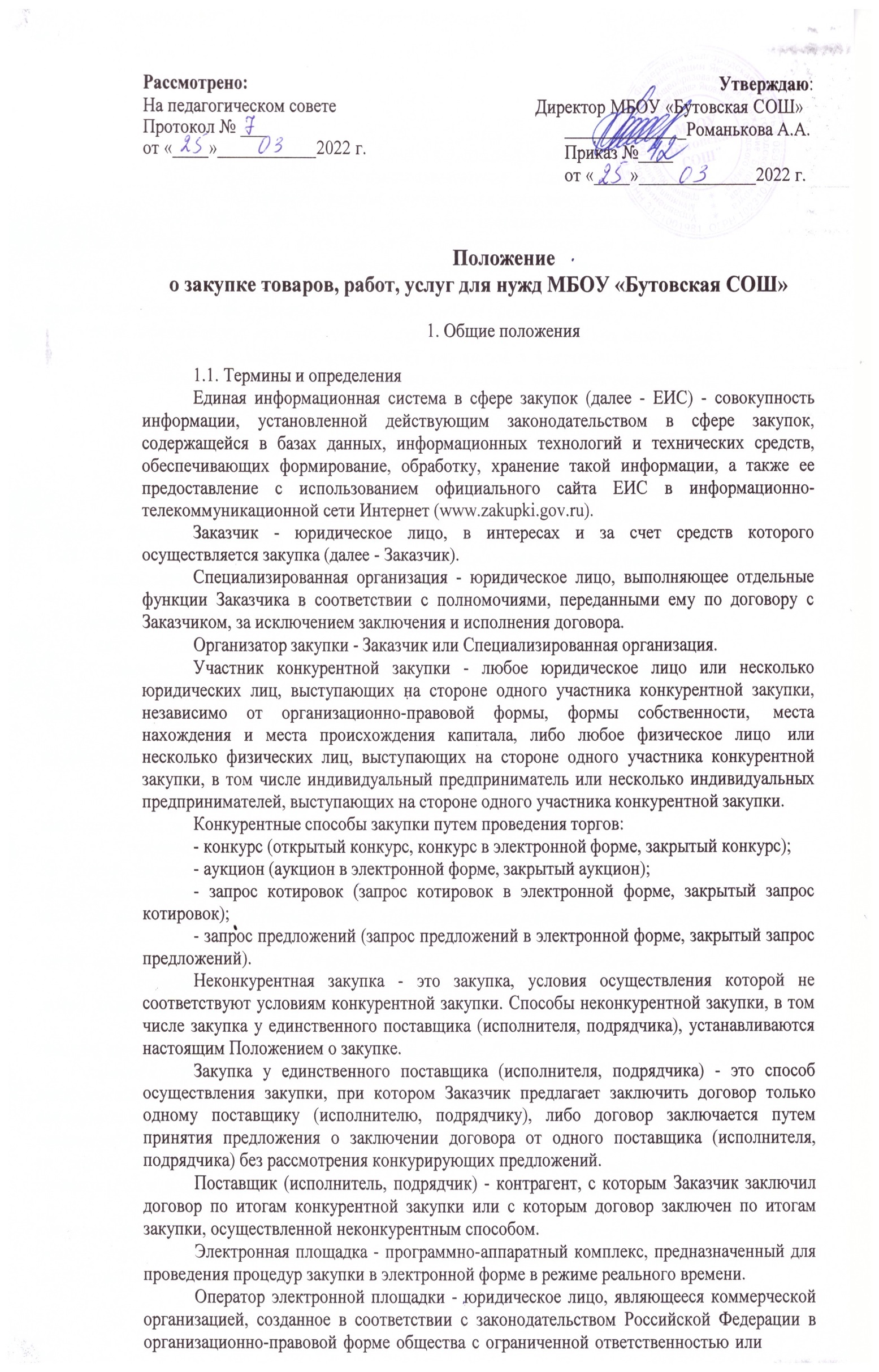 непубличного акционерного общества, в уставном капитале которого доля иностранных граждан, лиц без гражданства, иностранных юридических лиц либо количество голосующих акций, которыми владеют указанные граждане и лица, составляет не более чем двадцать пять процентов, владеющее электронной площадкой, в том числе необходимыми для ее функционирования оборудованием и программно-техническими средствами (далее также - программно-аппаратные средства электронной площадки), и обеспечивающее проведение конкурентных закупок в электронной форме в соответствии с положениями Федерального закона от 18.07.2011 № 223-ФЗ. Функционирование электронной площадки осуществляется в соответствии с правилами, действующими на электронной площадке, и соглашением, заключенным между Заказчиком и оператором электронной площадки.Совокупный годовой объем закупок - утвержденный на соответствующий финансовый год общий объем финансового обеспечения для осуществления Заказчиком закупок в соответствии с настоящим Положением о закупке, в том числе для оплаты договоров, заключенных до начала указанного финансового года и подлежащих оплате в указанном финансовом году.Документация о конкурентной закупке - комплект документов, содержащий полную информацию о предмете, условиях и правилах проведения конкурентной закупки, правилах оформления и подачи заявок на участие в конкурентной закупке, а также об условиях заключаемого по результатам конкурентной закупки договора (конкурсная документация, аукционная документация, документация о запросе предложений).Термины и определения, не предусмотренные настоящей статьей, подлежат толкованию в соответствии с Федеральным законом Российской Федерации от 18.07.2011№ 223-ФЗ «О закупках товаров, работ, услуг отдельными видами юридических лиц».Предмет и цели регулирования Положения о закупкеНастоящее Положение о закупке товаров, работ, услуг (далее - Положение о закупке) регулирует отношения, связанные с проведением закупок для нужд муниципального бюджетного общеобразовательного учреждения «Стрелецкая средняя общеобразовательная школа Яковлевского городского округа», за исключением случаев, в которых законодательством Российской Федерации установлен иной порядок осуществления закупок.При закупке товаров, работ, услуг необходимо руководствоваться следующими принципами:информационная открытость закупки;равноправие, справедливость, отсутствие дискриминации и необоснованных ограничений конкуренции по отношению к участникам конкурентной закупки;целевое и экономически эффективное расходование денежных средств на приобретение товаров, работ, услуг (с учетом, при необходимости, стоимости жизненного цикла закупаемой продукции) и реализация мер, направленных на сокращение издержек Заказчика;отсутствие ограничения допуска к участию в конкурентной закупке путем установления неизмеряемых требований к участникам конкурентной закупки.Настоящее положение устанавливает общие принципы закупки товаров, работ, услуг и основные требования к закупке товаров, работ, услуг:1) муниципальными бюджетными учреждениями при осуществлении ими закупок: а) за счет средств, полученных в качестве дара, в том числе пожертвования(благотворительного пожертвования), по завещанию, грантов, передаваемых безвозмездно и безвозвратно гражданами и юридическими лицами, в том числе иностранными гражданами и иностранными юридическими лицами, а также международными организациями, субсидий (грантов), предоставляемых на конкурсной основе из соответствующих бюджетов бюджетной системы Российской Федерации, если условиями, определенными грантодателями, не установлено иное;б) в качестве исполнителя по контракту в случае привлечения на основании договора в ходе исполнения данного контракта иных лиц для поставки товара, выполнения работы или оказания услуги, необходимых для исполнения предусмотренных контрактом обязательств данного учреждения;в) за счет средств, полученных при осуществлении учреждением иной приносящей доход деятельности от физических лиц, юридических лиц, в том числе в рамках предусмотренных его учредительным документом основных видов деятельности (за исключением средств, полученных на оказание и оплату медицинской помощи по обязательному медицинскому страхованию);Нормативное правовое регулирование осуществления закупокНормативное правовое регулирование осуществления закупок на поставку товаров, выполнение работ, оказание услуг основывается на положениях Конституции Российской Федерации, Гражданского кодекса Российской Федерации, Федерального закона Российской Федерации от 18.07.2011 № 223-ФЗ «О закупках товаров, работ, услуг отдельными видами юридических лиц» (далее - Федеральный закон № 223-ФЗ), Федерального закона от 26.07.2006 № 135-ФЗ «О защите конкуренции», иных федеральных законов и нормативных правовых актов, регулирующих отношения, связанные с осуществлением закупок.Планирование и организация закупокПланирование закупокПланирование закупок осуществляется путем составления Заказчиком плана закупок товаров, работ, услуг (далее - план закупок) на срок не менее чем один год.Заказчик формирует и утверждает план закупок в соответствии с требованиями и порядком, установленными Правительством Российской Федерации.При составлении плана закупок учитываются:потребности Заказчика в проведении соответствующей закупки;предполагаемые закупки продукции в рамках утвержденных планов и программ Заказчика.При планировании закупки, подготовке документации о конкурентной закупке должны учитываться нормативная или расчетная длительность технологического цикла выполнения работ, оказания услуг, поставки товара.Заказчик вносит изменения в план закупок в случаях, установленных Постановлением Правительства Российской Федерации от 17.09.2012 № 932 «Об утверждении Правил формирования плана закупки товаров (работ, услуг) и требований к форме такого плана».Размещение в ЕИС плана закупок осуществляется в соответствии с Постановлением Правительства Российской Федерации от 10.09.2012 № 908 «Об утверждении положения о размещении в единой информационной системе информации о закупке».Планирование закупок инновационной продукции, высокотехнологической продукции, лекарственных средств осуществляется Заказчиком путем составления плана закупок инновационной продукции, высокотехнологической продукции, лекарственных средств на период от пяти до семи лет. План закупок инновационной продукции, высокотехнологической продукции, лекарственных средств размещается в ЕИС.Организация закупокРаспределение функций, связанных с осуществлением закупки и предусмотренных настоящим Положением о закупке, работникам учреждения Заказчика устанавливается приказом руководителя Заказчика. Решение о проведении закупки принимает руководитель Заказчика.Организатор закупки готовит документацию о конкурентной закупке и согласовывает ее с руководителем Заказчика.Ответственность за проведение процедуры закупки несет организатор закупки. Закупка производится в соответствии с планом закупок, утвержденным руководителем Заказчика.Документация о конкурентной закупке, размещенная в ЕИС, должна соответствовать документации о конкурентной закупке, утвержденной руководителем заказчика. Ответственность за данное соответствие несет организатор закупки.Заказчик вправе осуществить передачу отдельных функций и полномочийорганизатора закупки по определению поставщиков (подрядчиков, исполнителей) специализированной организации (уполномоченному лицу) путем заключения договора о передаче соответствующих функций и полномочий.Выбор специализированной организации (уполномоченного лица) осуществляется Заказчиком в соответствии с настоящим Положением о закупке.Специализированная организация (уполномоченное лицо) осуществляет функции и полномочия от имени Заказчика. При этом права и обязанности по переданным специализированной организации (уполномоченному лицу) функциям и полномочиям возникают у Заказчика. Специализированная организация (уполномоченное лицо) не может быть участником закупки, в рамках которой эта организация осуществляет функции.Заказчик не вправе передавать специализированной организации (уполномоченному лицу) следующие функции и полномочия организатора закупки:Планирование закупки.Создание комиссии по осуществлению конкурентной закупки.Определение начальной (максимальной) цены договора.Определение предмета и существенных условий договора.Утверждение проекта договора и документации о конкурентной закупке.Определение условий конкурентной закупки и их изменение.Подписание договора и исполнение договора.Комиссия по осуществлению конкурентных закупокДля определения поставщика (исполнителя, подрядчика) по результатам проведения конкурентной закупки Заказчик создает комиссию по осуществлению конкурентных закупок.Заказчик вправе создать единую комиссию по осуществлению конкурентных закупок, уполномоченную на определение поставщика (исполнителя, подрядчика) по результатам проведения всех конкурентных закупок, или несколько комиссий по осуществлению конкурентных закупок для проведения разных видов закупок в зависимости от способа конкурентной закупки (конкурсная, аукционная, котировочная, комиссия по проведению запросов предложений и т.д.) или предмета закупки (комиссия по закупкам строительных работ, комиссия по закупкам для хозяйственных нужд и т.д.).Порядок работы комиссий, (далее - комиссия по осуществлению конкурентных закупок), порядок утверждения и изменения состава комиссии по осуществлению конкурентных закупок, определение персонального состава и председателя комиссии по осуществлению конкурентных закупок утверждаются локальным нормативным актом Заказчика до размещения в ЕИС извещения о конкурентной закупке и документации о конкурентной закупке или до направления приглашений принять участие в закрытых закупках.Комиссия по осуществлению конкурентных закупок формируется в составе не менее пяти человек. В состав комиссии по осуществлению конкурентных закупок включаются лица, обладающие достаточными знаниями и (или) квалификацией в сфере закупок и (или) области, связанной с предметом закупки.В состав комиссии по осуществлению конкурентных закупок не включаются лица, лично заинтересованные в результатах закупки (представители участников конкурентной закупки, подавших заявки на участие в конкурентной закупке, состоящие в штате организаций, подавших указанные заявки), а также лица, на которых способны оказывать влияние участники конкурентной закупки (лица, являющиеся акционерами участников конкурентной закупки, членами их органов управления, кредиторами).В случае выявления таких лиц в составе комиссии по осуществлению конкурентных закупок Заказчик принимает решение о внесении изменений в состав комиссии по осуществлению конкурентных закупок.Заседание комиссии по осуществлению конкурентных закупок считается правомочным, если на нем присутствуют не менее пятидесяти процентов от общего числа членов комиссии по осуществлению конкурентных закупок. Решение принимается большинством голосов от числа присутствующих, при равенстве голосов решающимявляется голос председателя комиссии по осуществлению конкурентных закупок.Замена члена комиссии по осуществлению конкурентных закупок допускается только по решению руководителя Заказчика.Порядок определения и обоснования начальной (максимальной) цены договора, цены договора, заключаемого с единственным поставщиком (подрядчиком,исполнителем), порядок определения формулы цены, определения и обоснования цены единицы товара, работы, услуги, определения максимального значения цены договораНачальная (максимальная) цена договора, цена договора, заключаемого с единственным поставщиком (подрядчиком, исполнителем), определяются и обосновываются Заказчиком в соответствии с приказом Минэкономразвития России от 02.10.2013 № 567 «Об утверждении Методических рекомендаций по применению методов определения начальной (максимальной) цены контракта, цены контракта, заключаемого с единственным поставщиком (подрядчиком, исполнителем)» посредством применения одного или нескольких из следующих методов:метод сопоставимых рыночных цен (анализа рынка);нормативный метод;тарифный метод;проектно-сметный метод;затратный метод.Метод сопоставимых рыночных цен (анализа рынка) заключается в установлении начальной (максимальной) цены договора на основании информации о рыночных ценах идентичных товаров, работ, услуг, планируемых к закупкам, или при их отсутствии - однородных товаров, работ, услуг.При применении метода сопоставимых рыночных цен (анализа рынка) информация о ценах товаров, работ, услуг должна быть получена с учетом сопоставимых с условиями планируемой закупки коммерческих и (или) финансовых условий поставок товаров, выполнения работ, оказания услуг.При применении метода сопоставимых рыночных цен (анализа рынка) Заказчик может использовать обоснованные им коэффициенты или индексы для пересчета цен товаров, работ, услуг с учетом различий в характеристиках товаров, коммерческих и (или) финансовых условий поставок товаров, выполнения работ, оказания услуг.В целях применения метода сопоставимых рыночных цен (анализа рынка) могут использоваться общедоступная информация о рыночных ценах товаров, работ, услуг в соответствии с пунктом 18 настоящей статьи, информация о ценах товаров, работ, услуг, полученная по запросу Заказчика у поставщиков (исполнителей, подрядчиков), осуществляющих поставки идентичных товаров, работ, услуг, планируемых к закупкам, или при их отсутствии - однородных товаров, работ, услуг, а также информация, полученная в результате размещения запросов цен товаров, работ, услуг в ЕИС.Метод сопоставимых рыночных цен (анализа рынка) является приоритетным для определения и обоснования начальной (максимальной) цены договора. Использование иных методов допускается в случаях, предусмотренных пунктами 7 - 12 настоящей статьи.Нормативный метод заключается в расчете начальной (максимальной) цены договора на основе требований к закупаемым товарам, работам, услугам, в случае, если они установлены решением Заказчика, если такие требования предусматривают установление предельных цен товаров, работ, услуг.Тарифный метод применяется Заказчиком, если в соответствии с законодательством Российской Федерации цены закупаемых товаров, работ, услуг подлежат государственному регулированию или установлены муниципальными правовыми актами. В этом случае начальная (максимальная) цена договора определяется по регулируемым ценам (тарифам) на товары, работы, услуги.Проектно-сметный метод заключается в определении начальной (максимальной) цены договора на строительство, реконструкцию, капитальный ремонт объекта капитального строительства на основании проектной документации в соответствии с методиками и нормативами (государственными элементными сметными нормами) строительных работ и специальных строительных работ, утвержденными всоответствии с компетенцией федеральным органом исполнительной власти, осуществляющим функции по выработке государственной политики и нормативно- правовому регулированию в сфере строительства, или органом исполнительной власти субъекта Российской Федерации.Проектно-сметный метод может применяться при определении и обосновании начальной (максимальной) цены договора на текущий ремонт зданий, строений, сооружений, помещений.Затратный метод применяется в случае невозможности применения иных методов или в дополнение к иным методам. Данный метод заключается в определении начальной (максимальной) цены договора как суммы произведенных затрат и обычной для определенной сферы деятельности прибыли. При этом учитываются обычные в подобных случаях прямые и косвенные затраты на производство или приобретение и (или) реализацию товаров, работ, услуг, затраты на транспортировку, хранение, страхование и иные затраты.Информация об обычной прибыли для определенной сферы деятельности может быть получена Заказчиком исходя из анализа договоров, размещенных в ЕИС, других общедоступных источников информации, в том числе информации информационно-ценовых агентств, общедоступных результатов изучения рынка, а также результатов изучения рынка, проведенного по инициативе Заказчика.В случае невозможности применения для определения начальной (максимальной) цены договора методов, указанных в пункте 1 настоящей статьи, Заказчик вправе применить иные методы.Идентичными товарами, работами, услугами признаются товары, работы, услуги, имеющие одинаковые характерные для них основные признаки. При определении идентичности товаров незначительные различия во внешнем виде таких товаров могут не учитываться. При определении идентичности работ, услуг учитываются характеристики подрядчика, исполнителя, их деловая репутация на рынке.Однородными товарами признаются товары, которые, не являясь идентичными, имеют сходные характеристики и состоят из схожих компонентов, что позволяет им выполнять одни и те же функции и (или) быть коммерчески взаимозаменяемыми. При определении однородности товаров учитываются их качество, репутация на рынке, страна происхождения.Однородными работами, услугами признаются работы, услуги, которые, не являясь идентичными, имеют сходные характеристики, что позволяет им быть коммерчески и (или) функционально взаимозаменяемыми. При определении однородности работ, услуг учитываются их качество, а также вид работ, услуг, их объем, уникальность и коммерческая взаимозаменяемость.Коммерческие и (или) финансовые условия поставок товаров, выполнения работ, оказания услуг признаются сопоставимыми, если различия между такими условиями не оказывают существенного влияния на соответствующие результаты или эти различия могут быть учтены с применением соответствующих корректировок таких условий.Определение идентичности и однородности товаров, работ, услуг для обеспечения нужд Заказчика, сопоставимости коммерческих и (или) финансовых условий поставок товаров, выполнения работ, оказания услуг осуществляется в соответствии с решением Заказчика.К общедоступной информации о ценах товаров, работ, услуг, которая может быть использована для целей определения начальной (максимальной) цены договора относятся:информация о ценах товаров, работ, услуг, содержащаяся в договорах, которые исполнены и по которым не взыскивались неустойки (штрафы, пени) в связи с неисполнением или ненадлежащим исполнением обязательств, предусмотренных этими договорами;информация о ценах товаров, работ, услуг, содержащаяся в рекламе, каталогах, описаниях товаров и в других предложениях, обращенных к неопределенному кругу лиц и признаваемых в соответствии с гражданским законодательством публичными офертами;услуг;информация о котировках на российских биржах и иностранных биржах;информация о котировках на электронных площадках;данные государственной статистической отчетности о ценах товаров, работ,информация информационно-ценовых агентств, общедоступные результатыизучения рынка, а также результаты изучения рынка, проведенного по инициативе Заказчика, в том числе на основании договора, при условии раскрытия методологии расчета цен, иные источники информации.При осуществлении конкурентной закупки в документации о конкурентной закупке, а в случае проведения запроса котировок - извещении о проведении запроса котировок указывается обоснование начальной (максимальной) цены договора, содержащее полученную Заказчиком информацию или расчеты и использованные Заказчиком источники информации о ценах товаров, работ, услуг, в том числе путем указания соответствующих сайтов в сети Интернет или иного указания.В расчет начальной (максимальной) цены договора включается уточнение о налоге на добавленную стоимость (далее - НДС) с указанием размера НДС либо с указанием расчета без НДС.В случае, если количество поставляемых товаров, объем подлежащих выполнению работ, оказанию услуг невозможно определить, заказчик определяет начальную цену единицы товара, работы, услуги, начальную сумму цен указанных единиц, максимальное значение цены договора, а также обосновывает цену единицы товара, работы, услуги. При этом положения настоящего Типового положения, касающиеся применения начальной (максимальной) цены договора, в том числе для расчета размера обеспечения заявки или обеспечения исполнения договора, применяются к максимальному значению цены договора.Максимальное значение цены договора и формула цены, устанавливающая правила расчета сумм, подлежащих уплате Заказчиком поставщику (исполнителю, подрядчику) в ходе исполнения договора, устанавливаются в следующих случаях:заключение договора на предоставление услуг обязательного страхования, предусмотренного федеральным законом о соответствующем виде обязательного страхования;заключение договора на предоставление агентских услуг при условии установления в договоре зависимости размера вознаграждения агента от результата исполнения поручения принципала;заключение договора на предоставление услуг по оценке недвижимого имущества при условии установления в договоре пропорционального отношения размера вознаграждения оценщика к оценочной стоимости подлежащего оценке имущества;заключение договора, предметом которого является одновременно выполнение работ по проектированию, строительству и вводу в эксплуатацию объектов капитального строительства, в порядке и на основаниях, предусмотренных постановлением Правительства Российской Федерации от 12.05.2017 № 563 «О порядке и об основаниях заключения контрактов, предметом которых является одновременно выполнение работ по проектированию, строительству и вводу в эксплуатацию объектов капитального строительства, и о внесении изменений в некоторые акты Правительства Российской Федерации»;заключение договора на поставку топлива моторного, включая автомобильный иавиационный бензин, по формуле:	i        i, где: n – количество отпусков товараЗаказчику; Цi – цена единицы товара, установленная на автозаправочной станции поставщика, на момент i-отпуска товара Заказчику, но не более цены единицы товара, установленной договором; Кi – количество товара i-отпуска.Информационное обеспечение закупокРазмещение в ЕИС информации о закупках осуществляется в соответствии с постановлением Правительства Российской Федерации от 10.09.2012 N 908 «Об утверждении Положения о размещении в единой информационной системе информации о закупке».В ЕИС размещается следующая информация:настоящее Положение о закупке, изменения, вносимые в настоящее Положение о закупке, не позднее чем в течение пятнадцати дней с даты утверждения изменения Положения о закупке;извещение об осуществлении конкурентной закупки;документация о конкурентной закупке (за исключением запроса котировок);проект договора, являющийся неотъемлемой частью извещения об осуществлении конкурентной закупки и документации о конкурентной закупке;изменения, внесенные в извещение об осуществлении конкурентной закупки и документацию о конкурентной закупке,разъяснения документации о конкурентной закупке;протоколы, составляемые в ходе осуществления конкурентной закупки, итоговый протокол конкурентной закупки;договоры, информация о которых подлежит размещению в реестре договоров в ЕИС не позднее трех рабочих дней со дня заключения договора;изменения, внесенные в договоры, информация о которых подлежит размещению в реестре договоров в ЕИС не позднее десяти дней со дня изменения;не позднее 10-го числа месяца, следующего за отчетным месяцем, Заказчик размещает в ЕИС:а) сведения о количестве и об общей стоимости договоров, заключенных по результатам закупки товаров, работ, услуг, в том числе об общей стоимости договоров, информация о которых не внесена в реестр договоров в соответствии с частью 3 статьи 4.1 Федерального закона № 223-ФЗ;б) сведения о количестве и стоимости договоров, заключенных по результатам закупки у единственного поставщика (исполнителя, подрядчика);в) сведения о количестве и стоимости договоров, заключенных с единственным поставщиком (исполнителем, подрядчиком) по результатам конкурентной закупки, признанной несостоявшейся;иная информация, размещение которой в ЕИС предусмотрено Федеральным законом № 223-ФЗ.Не подлежат размещению в ЕИС сведения об осуществлении закупок товаров, работ, услуг, о заключении договоров, составляющие государственную тайну, а также сведения о закупках, по которым принято решение Правительства Российской Федерации в соответствии с частью 16 статьи 4 Федерального закона № 223-ФЗ.Заказчик вправе не размещать в ЕИС следующие сведения:о закупке товаров, работ, услуг, стоимость которых не превышает ста тысяч рублей. В случае если годовая выручка Заказчика за отчетный финансовый год составляет более чем пять миллиардов рублей, Заказчик вправе не размещать в ЕИС сведения о закупке товаров, работ, услуг, стоимость которых не превышает пятьсот тысяч рублей;о закупке услуг по привлечению во вклады (включая размещение депозитных вкладов) денежных средств организаций, получению кредитов и займов, доверительному управлению денежными средствами и иным имуществом, выдаче банковских гарантий и поручительств, предусматривающих исполнение обязательств в денежной форме, открытию и ведению счетов, включая аккредитивы, о закупке брокерских услуг, услуг депозитариев;о закупке, связанной с заключением и исполнением договора купли-продажи, аренды (субаренды), договора доверительного управления государственным или муниципальным имуществом, иного договора, предусматривающего переход прав владения и (или) пользования в отношении недвижимого имущества.Протоколы, составляемые в ходе конкурентной закупки, размещаются в ЕИС не позднее чем через 3 (три) дня со дня подписания таких протоколов.Извещение (решение) об отмене конкурентной закупки размещается в ЕИС в день принятия такого решения.Информация о годовом объеме закупок, который Заказчики обязан осуществить у субъектов малого и среднего предпринимательства, размещается в ЕИС не позднее 1 февраля года, следующего за прошедшим календарным годом.Порядок подготовки отчета определяется Постановлением Правительства Российской Федерации от 11.12.2014 № 1352 «Об особенностях участия субъектов малого и среднего предпринимательства в закупках товаров, работ, услуг отдельными видами юридических лиц» (далее - Постановление № 1352).В случае если на Заказчика не распространяется Постановление № 1352, то Заказчик не размещает информацию о годовом объеме закупок у субъектов малого и среднего предпринимательства в ЕИС.Заказчик во исполнение ст. 4.1 Федерального закона № 223-ФЗ в соответствии с Постановлением Правительства Российской Федерации от 31.10.2014 № 1132 «О порядке ведения реестра договоров, заключенных заказчиками по результатам закупки» обеспечивает ведение в ЕИС реестра договоров, заключенных по результатам закупок (далее - реестр договоров). Порядок ведения указанного реестра, в том числе включаемые в него информация и документы о закупках, устанавливается Правительством Российской Федерации.В случае возникновения при ведении ЕИС федеральным органом исполнительной власти, уполномоченным на ведение ЕИС, технических или иных неполадок, блокирующих доступ к ЕИС в течение более чем одного рабочего дня, информация, подлежащая размещению в ЕИС в соответствии с Федеральным законом № 223-ФЗ и настоящим Положением о закупке, размещается на сайте Заказчика (при наличии) с последующим размещением ее в ЕИС в течение одного рабочего дня со дня устранения технических или иных неполадок, блокирующих доступ к ЕИС, и считается размещенной в установленном порядке.Информацию об осуществлении конкурентной закупки Заказчик вправе дополнительно опубликовать на сайте Заказчика и на иных информационных ресурсах, а также в средствах массовой информации.Размещенные в ЕИС и на сайте Заказчика в соответствии с Федеральным законом № 223-ФЗ и настоящим Положением о закупке информация о конкурентных закупках, Положение о закупке, план закупок доступны для ознакомления без взимания платы.Требования к участникам конкурентной закупкиТребования к участникам конкурентной закупкиПри осуществлении конкурентной закупки Заказчик устанавливает следующие единые требования к участникам конкурентной закупки:соответствие требованиям, установленным в соответствии с законодательством Российской Федерации, к лицам, осуществляющим поставку товара, выполнение работы, оказание услуги, являющихся объектом конкурентной закупки;непроведение ликвидации участника конкурентной закупки - юридического лица и отсутствие решения Арбитражного суда о признании участника конкурентной закупки - юридического лица или индивидуального предпринимателя несостоятельным (банкротом) и об открытии конкурсного производства;неприостановление деятельности участника конкурентной закупки в порядке, установленном Кодексом Российской Федерации об административных правонарушениях, на дату подачи заявки на участие в конкурентной закупке;отсутствие у участника конкурентной закупки недоимки по налогам, сборам, задолженности по иным обязательным платежам в бюджеты бюджетной системы Российской Федерации (за исключением сумм, на которые предоставлены отсрочка, рассрочка, инвестиционный налоговый кредит в соответствии с законодательством Российской Федерации о налогах и сборах, которые реструктурированы в соответствии с законодательством Российской Федерации, по которым имеется вступившее в законную силу решение суда о признании обязанности заявителя по уплате этих сумм исполненной или которые признаны безнадежными к взысканию в соответствии с законодательством Российской Федерации о налогах и сборах) за прошедший календарный год, размер которых превышает двадцать пять процентов балансовой стоимости активов участника конкурентной закупки по данным бухгалтерской отчетности за последний отчетный период. Участник конкурентной закупки считается соответствующим установленномутребованию в случае, если им в установленном порядке подано заявление об обжаловании указанных недоимки, задолженности и решение по такому заявлению на дату рассмотрения заявки на участие в конкурентной закупке не принято;отсутствие у участника конкурентной закупки - физического лица либо у руководителя, членов коллегиального исполнительного органа, лица, исполняющего функции единоличного исполнительного органа, или главного бухгалтера юридического лица - участника конкурентной закупки судимости за преступления в сфере экономики и (или) преступления, предусмотренные статьями 289, 290, 291, 291.1 Уголовного кодекса Российской Федерации (за исключением лиц, у которых такая судимость погашена или снята), а также неприменение в отношении указанных физических лиц наказания в виде лишения права занимать определенные должности или заниматься определенной деятельностью, которые связаны с поставкой товара, выполнением работы, оказанием услуги, являющихся объектом конкурентной закупки, и административного наказания в виде дисквалификации;участник конкурентной закупки - юридическое лицо, которое в течение двух лет до момента подачи заявки на участие в конкурентной закупке не было привлечено к административной ответственности за совершение административного правонарушения, предусмотренного статьей 19.28 Кодекса Российской Федерации об административных правонарушениях;обладание участником конкурентной закупки исключительными правами на результаты интеллектуальной деятельности, если в связи с исполнением договора Заказчик приобретает права на такие результаты, за исключением случаев заключения договоров на создание произведений литературы или искусства, исполнение, на финансирование проката или показа национального фильма;отсутствие между участником конкурентной закупки и Заказчиком конфликта интересов, под которым понимаются случаи, при которых руководитель Заказчика, член комиссии по осуществлению конкурентных закупок состоят в браке с физическими лицами, являющимися выгодоприобретателями, единоличным исполнительным органом хозяйственного общества (директором, генеральным директором, управляющим, президентом и другими), членами коллегиального исполнительного органа хозяйственного общества, руководителем (директором, генеральным директором) учреждения или унитарного предприятия либо иными органами управления юридических лиц - участников конкурентной закупки, с физическими лицами, в том числе зарегистрированными в качестве индивидуального предпринимателя, - участниками конкурентной закупки либо являются близкими родственниками (родственниками по прямой восходящей и нисходящей линии (родителями и детьми, дедушкой, бабушкой и внуками), полнородными и неполнородными (имеющими общих отца или мать) братьями и сестрами), усыновителями или усыновленными указанных физических лиц. Под выгодоприобретателями для целей настоящей статьи понимаются физические лица, владеющие напрямую или косвенно (через юридическое лицо или через несколько юридических лиц) более чем десятью процентами голосующих акций хозяйственного общества либо долей, превышающей десять процентов в уставном капитале хозяйственного общества;участник конкурентной закупки не является офшорной компанией;отсутствие у участника конкурентной закупки ограничений для участия в конкурентных закупках, установленных законодательством Российской Федерации.Заказчик вправе установить требование об отсутствии сведений об участниках закупки в реестре недобросовестных поставщиков, предусмотренном Федеральным законом, и (или) в реестре недобросовестных поставщиков, предусмотренном Федеральным законом от 05.04.2013 № 44-ФЗ «О контрактной системе в сфере закупок товаров, работ, услуг для обеспечения государственных и муниципальных нужд».Дополнительные требования к участникам закупки.Заказчик вправе устанавливать к участникам закупок отдельных видов товаров, работ, услуг, закупки которых осуществляются путем проведения открытых конкурсов,конкурсов в электронной форме, закрытых конкурсов или аукционов в электронной форме, закрытых аукционов, дополнительные требования в соответствии с постановлением Правительства Российской Федерации от 04.02.2015 № 99 «Об установлении дополнительных требований к участникам закупки отдельных видов товаров, работ, услуг, случаев отнесения товаров, работ, услуг к товарам, работам, услугам, которые по причине их технической и (или) технологической сложности, инновационного, высокотехнологичного или специализированного характера способны поставить, выполнить, оказать только поставщики (подрядчики, исполнители), имеющие необходимый уровень квалификации, а также документов, подтверждающих соответствие участников закупки указанным дополнительным требованиям» (далее – Постановление № 99).Дополнительные требования устанавливаются к наличию:финансовых ресурсов для исполнения договора;на праве собственности или ином законном основании оборудования и других материальных ресурсов для исполнения договора;опыта работы, связанного с предметом договора, и деловой репутации;необходимого количества специалистов и иных работников определенного уровня квалификации для исполнения договора.Перечень документов, которые подтверждают соответствие участников закупок дополнительным требованиям, указанным в настоящей статье, установлен Постановлением № 99 и применяется в равном значении.Информация об установленных дополнительных требованиях в соответствии с настоящей статьей указывается заказчиком в документации о закупке.Порядок осуществления конкурентной закупкиТребования к закупаемым товарам, работам, услугам, установление приоритетаВ целях закупки товаров, работ, услуг Заказчик должен определить требования к товарам, работам, услугам, поставляемым (выполняемым, оказываемым) в рамках исполнения договора, заключаемого по результатам конкурентной закупки.При описании предмета конкурентной закупки Заказчик должен руководствоваться следующими правилами:в описании предмета закупки указываются функциональные характеристики (потребительские свойства), технические и качественные характеристики, а также эксплуатационные характеристики (при необходимости) предмета закупки;в описание предмета закупки не должны включаться требования или указания в отношении товарных знаков, знаков обслуживания, фирменных наименований, патентов, полезных моделей, промышленных образцов, наименование страны происхождения товара, требования к товарам, информации, работам, услугам при условии, что такие требования влекут за собой необоснованное ограничение количества участников конкурентной закупки, за исключением случаев, если не имеется другого способа, обеспечивающего более точное и четкое описание указанных характеристик предмета закупки;в случае использования в описании предмета закупки указания на товарный знак необходимо использовать слова «(или эквивалент)», за исключением случаев:а) несовместимости товаров, на которых размещаются другие товарные знаки, и необходимости обеспечения взаимодействия таких товаров с товарами, используемыми Заказчиком;б) закупок запасных частей и расходных материалов к машинам и оборудованию, используемым Заказчиком, в соответствии с технической документацией на указанные машины и оборудование;в) закупок товаров, необходимых для исполнения государственного или муниципального контракта;г) закупок с указанием конкретных товарных знаков, знаков обслуживания, патентов, полезных моделей, промышленных образцов, места происхождения товара, изготовителя товара, если это предусмотрено условиями международных договоров Российской Федерации или условиями договоров юридических лиц, указанных в части 2статьи 1 Федерального закона № 223-ФЗ, в целях исполнения этими юридическими лицами обязательств по заключенным договорам с юридическими лицами, в том числе иностранными юридическими лицами.использование при составлении описания объекта закупки показателей, требований, условных обозначений и терминологии, касающихся технических характеристик, функциональных характеристик (потребительских свойств) товара, работы, услуги и качественных характеристик объекта закупки, которые предусмотрены техническими регламентами, принятыми в соответствии с законодательством Российской Федерации о техническом регулировании, документами, разрабатываемыми и применяемыми в национальной системе стандартизации, принятыми в соответствии с законодательством Российской Федерации о стандартизации, иных требований, связанных с определением соответствия поставляемого товара, выполняемой работы, оказываемой услуги потребностям Заказчика;поставляемый товар должен быть новым товаром (товаром, который не был в употреблении, в ремонте, в том числе который не был восстановлен, у которого не была осуществлена замена составных частей, не были восстановлены потребительские свойства) в случае, если иное не предусмотрено описанием объекта закупки;документация о закупке при осуществлении закупки работ по строительству, реконструкции, капитальному ремонту, сносу объекта капитального строительства должна содержать проектную документацию, утвержденную в порядке, установленном законодательством о градостроительной деятельности, за исключением случая, если подготовка проектной документации в соответствии с указанным законодательством не требуется.Установить приоритет товаров российского происхождения, работ, услуг, выполняемых, оказываемых российскими лицами, при осуществлении закупок товаров, работ, услуг конкурентными способами, за исключением закупки у единственного поставщика (исполнителя, подрядчика), по отношению к товарам, происходящим из иностранного государства, работам, услугам, выполняемым, оказываемым иностранными лицами в соответствии с Постановлением Правительства Российской Федерации от 16.09.2016 N 925 "О приоритете товаров российского происхождения, работ, услуг, выполняемых, оказываемых российскими лицами, по отношению к товарам, происходящим из иностранного государства, работам, услугам, выполняемым, оказываемым иностранными лицами".Установить согласно приложению, утвержденному Постановлением Правительства Российской Федерации от 03.12.2020 N 2013 "О минимальной доле закупок товаров российского происхождения", минимальную долю закупок товаров российского происхождения, определенную в процентном отношении к объему закупок товаров (в том числе товаров, поставляемых при выполнении закупаемых работ, оказании закупаемых услуг) соответствующего вида, осуществленных заказчиком в отчетном году.Обеспечение заявки на участие в конкурентной закупкеЗаказчик вправе требовать обеспечения заявок на участие в конкурентных закупках. При этом в извещении об осуществлении закупки, документации о закупке должны быть указаны размер такого обеспечения и иные требования к такому обеспечению, в том числе условия банковской гарантии (если такой способ обеспечения заявок на участие в закупках предусмотрен положением о закупке заказчика в соответствии с настоящим Федеральным законом). Обеспечение заявки на участие в конкурентной закупке может предоставляться участником конкурентной закупки путем внесения денежных средств, предоставления банковской гарантии или иным способом, предусмотренным Гражданским кодексом Российской Федерации, за исключением проведения закупки в соответствии со статьей 3.4 Федерального закона № 223-ФЗ и пунктом 3 настоящей статьи. Выбор способа обеспечения заявки на участие в конкурентной закупке из числа предусмотренных заказчиком в извещении об осуществлении закупки, документации о закупке осуществляется участником закупки.Требования, касающиеся обеспечения заявки на участие в конкурентной закупке, являются одинаковыми для всех участников конкурентной закупки. На моментоткрытия доступа к заявкам на участие в электронных процедурах денежные средства должны поступить на указанный в извещении об осуществлении конкурентной закупки, документации о конкурентной закупке счет.При осуществлении конкурентной закупки с участием субъектов малого и среднего предпринимательства обеспечение заявок на участие в такой конкурентной закупке (если требование об обеспечении заявок установлено Заказчиком в извещении об осуществлении такой закупки, документации о конкурентной закупке) может предоставляться участниками конкурентной закупки путем внесения денежных средств в соответствии с настоящим разделом или предоставления банковской гарантии. Выбор способа обеспечения заявки на участие в конкурентной закупке осуществляется участником конкурентной закупки.При осуществлении конкурентной закупки с участием субъектов малого и среднего предпринимательства денежные средства, предназначенные для обеспечения заявки на участие в конкурентной закупке, вносятся участником конкурентной закупки на специальный счет, открытый им в банке, включенном в перечень, определенный Правительством Российской Федерации в соответствии с Федеральным законом от 05.04.2013 № 44-ФЗ «О контрактной системе в сфере закупок товаров, работ, услуг для обеспечения государственных и муниципальных нужд» (далее - специальный банковский счет).Требования к финансовой устойчивости банков (в том числе в части собственных средств (капитала), активов, доходности, ликвидности, структуры собственности), в которых участники конкурентной закупки с участием субъектов малого и среднего предпринимательства открывают специальные банковские счета, утверждаются Правительством Российской Федерации.Заказчик не устанавливает в извещении об осуществлении конкурентной закупки, документации о конкурентной закупке требование обеспечения заявок на участие в конкурентной закупке, если начальная (максимальная) цена договора не превышает пять миллионов рублей. В случае если начальная (максимальная) цена договора превышает пять миллионов рублей, Заказчик вправе установить в извещении об осуществлении конкурентной закупки, документации о конкурентной закупке требование к обеспечению заявок на участие в конкурентной закупке в размере не более пяти процентов от начальной (максимальной) цены договора.В случае если установлено требование обеспечения заявки на участие в конкурентной закупке, Заказчик возвращает денежные средства, внесенные в качестве обеспечения заявок на участие в конкурентной закупке, в течение 5 рабочих дней со дня:принятия Заказчиком решения об отказе от проведения конкурентной закупки - участнику конкурентной закупки, подавшему заявку на участие в конкурентной закупке;поступления Заказчику уведомления об отзыве заявки на участие в конкурентной закупке - участнику конкурентной закупки, отозвавшему заявку на участие в конкурентной закупке;подписания протокола оценки и сопоставления заявок на участие в конкурентной закупке - участнику конкурентной закупки, подавшему заявку на участие в конкурентной закупке и не допущенному к участию в конкурентной закупке;подписания протокола оценки и сопоставления заявок на участие в конкурентной закупке - участникам конкурентной закупки, которые участвовали, но не стали победителями, кроме участника конкурентной закупки, сделавшего предложение, следующее за предложением победителя конкурентной закупки, заявке которого был присвоен второй номер;заключения договора - победителю конкурентной закупки или единственному участнику конкурентной закупки;заключения договора - участнику конкурентной закупки, заявке на участие которого присвоен второй номер.Возврат участнику конкурентной закупки обеспечения заявки на участие в конкурентной закупке не производится в случаях:уклонения или отказа участника конкурентной закупки от заключения договора;непредставления	или	представления	Заказчику	обеспечения	исполнениядоговора до заключения договора с нарушением условий, установленных Федеральным законом № 223-ФЗ.Денежные средства, внесенные на специальный банковский счет в качестве обеспечения заявок на участие в конкурентной закупке с участием субъектов малого и среднего предпринимательства, перечисляются на счет Заказчика, указанный в извещении об осуществлении конкурентной закупки, документации о конкурентной закупке, в случае уклонения, в том числе непредставления или представления с нарушением условий, установленных извещением об осуществлении конкурентной закупки, документацией о конкурентной закупке, до заключения договора Заказчику обеспечения исполнения договора (если в извещении об осуществлении конкурентной закупки, документации о конкурентной закупке установлено требование об обеспечении исполнения договора), или отказа участника конкурентной закупки заключить договор.Обеспечение исполнения договора и гарантийных обязательствЗаказчик вправе установить требование об обеспечении исполнения договора, заключаемого по итогам проведенной конкурентной закупки. Такое требование в равной мере распространяется на всех участников конкурентной закупки и указывается в извещении об осуществлении конкурентной закупки и в документации о конкурентной закупке.Заказчик также вправе установить требование об обеспечении исполнения договора, заключаемого с единственным поставщиком (исполнителем, подрядчиком), при этом порядок предоставления обеспечения устанавливается в проекте договора.Заказчик в извещении об осуществлении конкурентной закупки, документации о конкурентной закупке устанавливает вид обеспечения, его размер, срок и порядок его внесения, реквизиты счета для перечисления денежных средств, срок и порядок возврата обеспечения исполнения договора.Размер обеспечения исполнения договора может составлять от 5 до 30 процентов от начальной (максимальной) цены договора.Победитель конкурентной закупки, с которым заключается договор, не позднее 10 «десяти» дней со дня подписания итогового протокола конкурентной закупки должен предоставить Заказчику обеспечение исполнения договора.Перечисление денежных средств в качестве обеспечения исполнения договора осуществляется на основании итогового протокола конкурентной закупки. Победитель конкурентной закупки перечисляет денежные средства по реквизитам, указанным в извещении об осуществлении конкурентной закупки, документации о конкурентной закупке и представляет Заказчику документы, подтверждающие предоставление обеспечения исполнения договора в размере, который предусмотрен извещением об осуществлении конкурентной закупки, документацией о конкурентной закупке.В документах, подтверждающих предоставление обеспечения исполнения договора, указывается наименование договора, в качестве обеспечения которого вносятся денежные средства, а в случае, если договор заключается с физическим лицом, в том числе индивидуальным предпринимателем, - Ф.И.О. (последнее - при наличии) лица.Денежные средства, внесенные поставщиком (исполнителем, подрядчиком) в качестве обеспечения исполнения договора, возвращаются поставщику (исполнителю, подрядчику) Заказчиком при условии надлежащего исполнения поставщиком (исполнителем, подрядчиком) предусмотренных договором обязательств в течение 10 (десяти) рабочих дней с даты исполнения указанных обязательств.Заказчик в качестве обеспечения исполнения договора принимает банковские гарантии, выданные банками, соответствующими требованиям, установленным Постановлением Правительства Российской Федерации от 08.11.2013 № 1005 «О банковских гарантиях, используемых для целей Федерального закона «О контрактной системе в сфере закупок товаров, работ, услуг для обеспечения государственных и муниципальных нужд» (далее - Постановление № 1005).Банковская гарантия должна отвечать следующим требованиям и должна содержать:банковская гарантия должна быть безотзывной и непередаваемой;срок действия банковской гарантии должен превышать срок действия договора не менее чем на один месяц;сумму банковской гарантии, подлежащую уплате гарантом Заказчику в случае ненадлежащего исполнения обязательств принципалом;обязательства принципала, надлежащее исполнение которых обеспечивается банковской гарантией;обязанность гаранта уплатить Заказчику неустойку в размере 0,1 процента денежной суммы, подлежащей уплате, за каждый день просрочки;условие, согласно которому исполнением обязательств гаранта по банковской гарантии является фактическое поступление денежных сумм на счет, на котором в соответствии с законодательством Российской Федерации учитываются операции со средствами, поступающими Заказчику;отлагательное условие, предусматривающее заключение договора предоставления банковской гарантии по обязательствам принципала, возникшим из договора при его заключении, в случае предоставления банковской гарантии в качестве обеспечения исполнения договора;условие о праве Заказчика на бесспорное списание денежных средств со счета гаранта, если гарантом в срок не более чем 5 (пять) рабочих дней не исполнено требование Заказчика об уплате денежной суммы по банковской гарантии, направленное до окончания срока действия банковской гарантии;установленный Правительством Российской Федерации перечень документов, представляемых Заказчиком банку одновременно с требованием об осуществлении уплаты денежной суммы по банковской гарантии;иные дополнительные требования, установленные Постановлением № 1005.Основаниями для отказа в принятии банковской гарантии Заказчиком являются:несоответствие банковской гарантии законодательству Российской Федерации;несоответствие банковской гарантии требованиям, содержащимся в извещении об осуществлении конкурентной закупки, документации о конкурентной закупке, проекте договора.В случае отказа в принятии банковской гарантии Заказчик в срок, не превышающий трех рабочих дней со дня ее поступления, информирует в письменной форме или в форме электронного документа об этом лицо, предоставившее банковскую гарантию, с указанием причин, послуживших основанием для отказа.В случае если победитель конкурентной закупки или участник конкурентной закупки, с которым заключается договор, в вышеуказанный срок не предоставил Заказчику обеспечение исполнения договора, в том числе в случае, если победитель конкурентной закупки представил документы, подтверждающие предоставление обеспечения исполнения договора, но до даты подписания договора Заказчиком денежные средства не поступили на счет, указанный в извещении об осуществлении конкурентной закупки, документации о конкурентной закупке, победитель конкурентной закупки или участник конкурентной закупки, с которым заключается договор, признается уклонившимся от заключения договора.Заказчик вправе установить, что часть денежных средств, предоставленных участником конкурентной закупки в качестве обеспечения исполнения договора, является обеспечением надлежащего исполнения гарантийных обязательств в соответствии с условиями договора.В ходе исполнения договора поставщик (исполнитель, подрядчик) вправе предоставить Заказчику обеспечение исполнения договора, уменьшенное на размер выполненных обязательств, предусмотренных договором, взамен ранее предоставленного обеспечения исполнения договора. При этом может быть изменен способ обеспечения исполнения договора.Положения настоящего раздела не применяются в случае:заключения договора с участником конкурентной закупки, который является казенным учреждением;осуществления закупки услуг по предоставлению кредита;заключения договора, предметом которого является выдача банковской гарантии.Антидемпинговые меры при проведении конкурентной закупкиЕсли при проведении конкурентных закупок участником конкурентной закупки, с которым заключается договор, предложена цена договора, которая на двадцать пять и более процентов ниже начальной (максимальной) цены договора, договор заключается после предоставления таким участником конкурентной закупки на выбор:обеспечения исполнения договора в размере, превышающем в полтора раза размер обеспечения исполнения договора, указанный в документации о конкурентной закупке, но не менее чем в размере аванса (если договором предусмотрена выплата аванса);информации, подтверждающей добросовестность такого участника конкурентной закупки на дату подачи заявки, содержащейся в реестре договоров или реестре контрактов, опубликованных в ЕИС, и подтверждающей исполнение таким участником конкурентной закупки в течение трех лет до даты подачи заявки на участие в конкурентной закупке трех и более договоров или контрактов без применения к такому участнику конкурентной закупки неустоек (штрафов, пеней), с одновременным предоставлением таким участником обеспечения исполнения договора в размере обеспечения исполнения договора, указанном в документации о закупке.Обеспечение исполнения договора, предоставляется участником конкурентной закупки при направлении Заказчику подписанного проекта договора; информация, представляется участником конкурентной закупки в составе заявки на закупку либо при направлении Заказчику подписанного проекта договора.При невыполнении участником конкурентной закупки, признанным победителем конкурентной закупки, указанного требования или признании комиссией по осуществлению конкурентных закупок информации, предусмотренной подпунктом 2) пункта 1 настоящей статьи, недостоверной, договор с таким участником конкурентной закупки не заключается, и он признается уклонившимся от заключения договора.Решение комиссии по осуществлению конкурентных закупок об уклонении участника конкурентной закупки от заключения договора или о признании предложенной цены договора необоснованной оформляется протоколом, который размещается в ЕИС и доводится до сведения всех участников конкурентной закупки.Если предметом договора, для заключения которого проводится конкурентная закупка, является поставка товара, необходимого для нормального жизнеобеспечения (продовольствие, средства для оказания скорой, в том числе скорой специализированной, медицинской помощи в экстренной или неотложной форме, лекарственные средства, топливо), участник конкурентной закупки, предложивший цену договора, которая на двадцать пять и более процентов ниже начальной (максимальной) цены договора, обязан представить Заказчику обоснование предлагаемой цены договора, которое может включать в себя гарантийное письмо, открытую публичную оферту от производителя с указанием цены и количества поставляемого товара, документы, подтверждающие наличие товара у участника конкурентной закупки, иные документы и расчеты, подтверждающие возможность участника конкурентной закупки осуществить поставку товара по предлагаемой цене.Порядок осуществления конкурентной закупки13.1. Конкурентная закупка осуществляется в порядке, предусмотренном настоящей статьей, и на основании требований, предусмотренных статьями 3.3 и 3.4 Федерального закона № 223-ФЗ.13..2. Для осуществления конкурентной закупки Заказчик разрабатывает и утверждает документацию о конкурентной закупке (за исключением проведения запроса котировок в электронной форме), которая размещается в ЕИС вместе с извещением об осуществлении конкурентной закупки и включает в себя сведения, предусмотренные в том числе частью 10 статьи 4 Федерального закона № 223-ФЗ.Заявки на   участие   в   конкурентной   закупке   представляются   согласнотребованиям к содержанию, оформлению и составу заявки на участие в закупке, указанным в документации о конкурентной закупке в соответствии с Федеральным законом № 223-ФЗ и настоящим Положением о закупке. Форма заявки на участие в запросе котировок в электронной форме устанавливается в извещении о проведении запроса котировок в соответствии с настоящим Положением о закупке.Участник конкурентной закупки вправе подать только одну заявку на участие в конкурентной закупке в отношении каждого предмета закупки (лота) в любое время с момента размещения извещения об осуществлении конкурентной закупки до предусмотренных документацией о конкурентной закупке даты и времени окончания срока подачи заявок на участие в конкурентной закупке. Участник конкурентной закупки вправе изменить или отозвать свою заявку на участие в конкурентной закупке до истечения срока подачи заявок на участие в конкурентной закупке. Заявка на участие в конкурентной закупке является измененной или отозванной, если изменение осуществлено или уведомление об отзыве заявки на участие в конкурентной закупке получено Заказчиком до истечения срока подачи заявок на участие в конкурентной закупке.Любой участник конкурентной закупки вправе направить Заказчику в порядке, предусмотренном Федеральным законом № 223-ФЗ и настоящим Положением о закупке, запрос о даче разъяснений положений извещения об осуществлении конкурентной закупки и (или) документации о конкурентной закупке.В течение трех рабочих дней с даты поступления запроса, указанного в пункте5 настоящей статьи, Заказчик осуществляет разъяснение положений документации о конкурентной закупке и размещает их в ЕИС с указанием предмета запроса, но без указания участника конкурентной закупки, от которого поступил указанный запрос. При этом Заказчик вправе не осуществлять такое разъяснение в случае, если указанный запрос поступил позднее чем за три рабочих дня до даты окончания срока подачи заявок на участие в конкурентной закупке.Разъяснения положений документации о конкурентной закупке не должны изменять предмет закупки и существенные условия проекта договора.Изменения, вносимые в извещение об осуществлении конкурентной закупки, документацию о конкурентной закупке, разъяснения положений документации о конкурентной закупке размещаются заказчиком в ЕИС не позднее чем в течение трех дней со дня принятия решения о внесении указанных изменений, предоставления указанных разъяснений. В случае внесения изменений в извещение об осуществлении конкурентной закупки, документацию о конкурентной закупке срок подачи заявок на участие в такой закупке должен быть продлен таким образом, чтобы с даты размещения в ЕИС указанных изменений до даты окончания срока подачи заявок на участие в такой закупке оставалось не менее половины срока подачи заявок на участие в такой закупке, установленного положением о закупке для данного способа закупки.Заказчик вправе отменить конкурентную закупку по одному и более предмету закупки (лоту) до наступления даты и времени окончания срока подачи заявок на участие в конкурентной закупке. Решение об отмене конкурентной закупки размещается в ЕИС в день принятия этого решения.По истечении срока отмены конкурентной закупки в соответствии с пунктом 5 настоящей статьи и до заключения договора Заказчик вправе отменить конкурентную закупку только в случае возникновения обстоятельств непреодолимой силы в соответствии с гражданским законодательством Российской Федерации.Протокол, составляемый в ходе осуществления конкурентной закупки (по результатам этапа конкурентной закупки), должен содержать следующие сведения:дата подписания протокола;количество поданных заявок на участие в закупке, а также дата и время регистрации каждой такой заявки;результаты рассмотрения заявок на участие в конкурентной закупке, с указанием в том числе:а) количества заявок на участие в конкурентной закупке, которые отклонены;б) оснований отклонения каждой заявки на участие в конкурентной закупке суказанием положений документации о конкурентной закупке, извещения о проведении запроса котировок, которым не соответствует такая заявка;результаты оценки заявок на участие в конкурентной закупке с указанием итогового решения комиссии по осуществлению конкурентных закупок о соответствии таких заявок на участие в конкурентной закупке требованиям документации о конкурентной закупке, а также о присвоении таким заявкам на участие в конкурентной закупке значения по каждому из предусмотренных критериев оценки таких заявок;причины, по которым конкурентная закупка признана несостоявшейся, в случае ее признания таковой;иные сведения в случае, если необходимость их указания в протоколе конкурентной закупки предусмотрена настоящим Положением о закупке.Протокол, составленный по итогам конкурентной закупки (далее - итоговый протокол конкурентной закупки), должен содержать следующие сведения:дата подписания протокола конкурентной закупки;количество поданных заявок на участие в конкурентной закупке, а также дата и время регистрации каждой такой заявки на участие в конкурентной закупке;порядковые номера заявок на участие в конкурентной закупке, окончательных предложений участников конкурентной закупки в порядке уменьшения степени выгодности содержащихся в них условий исполнения договора, включая информацию о ценовых предложениях и (или) дополнительных ценовых предложениях участников конкурентной закупки;результаты рассмотрения заявок на участие в конкурентной закупке, окончательных предложений (если документацией о конкурентной закупке на последнем этапе проведения конкурентной закупки предусмотрены рассмотрение таких заявок, окончательных предложений и возможность их отклонения), с указанием в том числе:а) количества заявок на участие в конкурентной закупке, окончательных предложений, которые отклонены;б) оснований отклонения каждой заявки на участие в конкурентной закупке, каждого окончательного предложения с указанием положений документации о конкурентной закупке, извещения о проведении запроса котировок, которым не соответствуют такие заявка на участие в конкурентной закупке, окончательное предложение;результаты оценки заявок на участие в конкурентной закупке, окончательных предложений (если документацией о конкурентной закупке на последнем этапе ее проведения предусмотрена оценка заявок на участие в конкурентной закупке, окончательных предложений) с указанием решения комиссии по осуществлению конкурентных закупок о присвоении каждой такой заявке на участие в конкурентной закупке, каждому окончательному предложению значения по каждому из предусмотренных критериев оценки таких заявок на участие в конкурентной закупке (в случае, если этапом закупки предусмотрена оценка таких заявок);причины, по которым конкурентная закупка признана несостоявшейся, в случае признания ее таковой;иные сведения в случае, если необходимость их указания в протоколе предусмотрена документацией о конкурентной закупке.Протоколы, составляемые в ходе осуществления конкурентной закупки, а также по итогам конкурентной закупки, заявки на участие в конкурентной закупке, окончательные предложения участников конкурентной закупки, документация о конкурентной закупке, извещение о проведении запроса котировок, изменения, внесенные в документацию о конкурентной закупке, разъяснения положений документации о конкурентной закупке хранятся Заказчиком три года.Договор по результатам конкурентной закупки заключается не ранее чем через десять дней и не позднее чем через двадцать дней с даты размещения в ЕИС итогового протокола конкурентной закупки, составленного по результатам конкурентной закупки. В случае необходимости одобрения органом управления Заказчика в соответствии с законодательством Российской Федерации заключения договора или в случае обжалования в антимонопольном органе действий (бездействия) Заказчика,комиссии по осуществлению конкурентной закупки, оператора электронной площадки договор должен быть заключен не позднее чем через пять дней с даты указанного одобрения или с даты вынесения решения антимонопольного органа по результатам обжалования действий (бездействия) Заказчика, комиссии по осуществлению конкурентной закупки, оператора электронной площадки.Конкурентная закупка в электронной формеПри осуществлении конкурентной закупки в электронной форме направление участниками такой закупки запросов о даче разъяснений положений извещения об осуществлении конкурентной закупки и (или) документации о конкурентной закупке, размещение в ЕИС таких разъяснений, подача участниками конкурентной закупки в электронной форме заявок на участие в конкурентной закупке в электронной форме, окончательных предложений, предоставление комиссии по осуществлению конкурентных закупок доступа к указанным заявкам, сопоставление ценовых предложений, дополнительных ценовых предложений участников конкурентной закупки в электронной форме, формирование проектов протоколов, составляемых в соответствии с настоящим Положением о закупке и Федеральным законом № 223-ФЗ, обеспечиваются оператором электронной площадки на электронной площадке.Обмен между участником конкурентной закупки в электронной форме с заказчиком информацией, связанной с получением аккредитации на электронной площадке, осуществлением конкурентной закупки в электронной форме, осуществляется на электронной площадке в форме электронных документов.Электронные документы заказчика должны быть подписаны усиленной квалифицированной электронной подписью лица, имеющего право действовать от имени заказчика.При осуществлении конкурентной закупки в электронной форме проведение переговоров заказчика с оператором электронной площадки не допускается в случае, если в результате этих переговоров создаются преимущественные условия для участия в конкурентной закупке в электронной форме и (или) условия для разглашения конфиденциальной информации.Способы закупок. Порядок подготовки и проведения закупкиСпособы закупок и условия их примененияЗаказчик осуществляет конкурентные и неконкурентные закупки.Конкурентные закупки осуществляются следующими способами:открытый конкурс, конкурс в электронной форме, закрытый конкурс;аукцион в электронной форме, закрытый аукцион;запрос котировок в электронной форме, закрытый запрос котировок;запрос предложений в электронной форме, закрытый запрос предложений.Заказчик обязан осуществлять закупки в электронной форме в случае, если осуществляются закупки товаров, работ, услуг, включенные в Перечень, установленный Постановлением Правительства Российской Федерации от 21.06.2012 № 616 «Об утверждении перечня товаров, работ и услуг, закупка которых осуществляется в электронной форме».Конкурентная закупка осуществляется с соблюдением одновременно следующих условий:информация о конкурентной закупке сообщается Заказчиком одним из следующих способов:путем размещения в ЕИС извещения об осуществлении конкурентной закупки, доступного неограниченному кругу лиц, с приложением документации о конкурентной закупке;посредством направления приглашений принять участие в закрытой конкурентной закупке в случаях, которые предусмотрены статьей 3.5 Федерального закона № 223-ФЗ, с приложением документации о закрытой конкурентной закупке не менее чем двум лицам, которые способны осуществить поставки товаров, выполнение работ, оказание услуг, являющихся предметом закрытой конкурентной закупки;обеспечивается конкуренция между участниками конкурентной закупки за право заключить договор с Заказчиком на условиях, предлагаемых в заявках на участие в конкурентной закупке, окончательных предложениях участников конкурентной закупки;описание предмета конкурентной закупки осуществляется с соблюдением требований части 6.1 статьи 3 Федерального закона № 223-ФЗ.Неконкурентная закупка осуществляется по итогам несостоявшейся конкурентной закупки, а также путем закупки у единственного поставщика (исполнителя, подрядчика).При проведении конкурентной закупки переговоры Заказчика с участниками конкурентной закупки не допускаются.Процедура закупки считается завершенной со дня заключения договора.Извещение об осуществлении конкурентной закупкиИзвещение об осуществлении конкурентной закупки (за исключением проведения запроса котировок) является неотъемлемой частью документации о конкурентной закупке. Сведения, содержащиеся в извещении об осуществлении конкурентной закупки (за исключением проведения запроса котировок), должны соответствовать сведениям, содержащимся в документации о конкурентной закупке.В извещении об осуществлении конкурентной закупки должны быть указаны следующие сведения:способ осуществления конкурентной закупки;наименование, место нахождения, почтовый адрес, адрес электронной почты, номер контактного телефона Заказчика;предмет договора с указанием количества поставляемого товара, объема выполняемой работы, оказываемой услуги, а также краткое описание предмета закупки;место поставки товара, выполнения работы, оказания услуги;сведения о начальной (максимальной) цене договора, либо формула цены и максимальное значение цены договора, либо цена единицы товара, работы, услуги и максимальное значение цены договора;срок, место и порядок предоставления документации о конкурентной закупке, размер, порядок и сроки внесения платы, взимаемой Заказчиком за предоставление документации о конкурентной закупке, если такая плата установлена Заказчиком, за исключением случаев предоставления документации о конкурентной закупке в форме электронного документа;порядок, дата начала, дата и время окончания срока подачи заявок на участие в конкурентной закупке (этапах конкурентной закупки) и порядок подведения итогов конкурентной закупки (этапов конкурентной закупки);адрес электронной площадки в информационно-телекоммуникационной сети Интернет;ограничение участия в конкурентной закупке, установленное в соответствии со статьей 3.4 Федерального закона № 223-ФЗ (в случае, если такое ограничение установлено Заказчиком);размер и порядок внесения денежных средств в качестве обеспечения заявок на участие в конкурентной закупке (если такое требование установлено Заказчиком);размер обеспечения исполнения договора, порядок предоставления такого обеспечения, требования к такому обеспечению (если такое требование установлено Заказчиком).Документация о конкурентной закупкеВ документации о конкурентной закупке указываются:описание объекта закупки с учетом требований пункта 2 статьи 11 настоящего Положения о закупке, а также требования к безопасности, качеству, техническим характеристикам, функциональным характеристикам (потребительским свойствам) товара, работы, услуги, к размерам, упаковке, отгрузке товара, к результатам работы, установленные Заказчиком и предусмотренные техническими регламентами в соответствии с законодательством Российской Федерации о техническом регулировании,документами, разрабатываемыми и применяемыми в национальной системе стандартизации, принятыми в соответствии с законодательством Российской Федерации о стандартизации, иные требования, связанные с определением соответствия поставляемого товара, выполняемой работы, оказываемой услуги потребностям Заказчика. Если Заказчиком в документации о конкурентной закупке не используются установленные в соответствии с законодательством Российской Федерации о техническом регулировании, законодательством Российской Федерации о стандартизации требования к безопасности, качеству, техническим характеристикам, функциональным характеристикам (потребительским свойствам) товара, работы, услуги, к размерам, упаковке, отгрузке товара, к результатам работы, в документации о конкурентной закупке должно содержаться обоснование необходимости использования иных требований, связанных с определением соответствия поставляемого товара, выполняемой работы, оказываемой услуги потребностям Заказчика;требования к содержанию, форме, оформлению и составу заявки на участие в конкурентной закупке;требования к описанию участниками конкурентной закупки поставляемого товара, который является предметом конкурентной закупки, его функциональных характеристик (потребительских свойств), его количественных и качественных характеристик, требования к описанию участниками конкурентной закупки выполняемой работы, оказываемой услуги, которые являются предметом конкурентной закупки, их количественных и качественных характеристик;место, условия и сроки (периоды) поставки товара, выполнения работы, оказания услуги;сведения о начальной (максимальной) цене договора, либо формула цены и максимальное значение цены договора, либо цена единицы товара, работы, услуги и максимальное значение цены договора;форма, сроки и порядок оплаты товара, работы, услуги;обоснование начальной (максимальной) цены договора либо цены единицы товара, работы, услуги, включая информацию о расходах на перевозку, страхование, уплату таможенных пошлин, налогов и других обязательных платежей;порядок, дата начала, дата и время окончания срока подачи заявок на участие в конкурентной закупке (этапах конкурентной закупки) и порядок подведения итогов конкурентной закупки (этапов такой закупки);требования, предъявляемые к участникам закупки, и исчерпывающий перечень документов, которые должны быть представлены участниками закупки в соответствии со статьей 9 настоящего Положения, а также требование, предъявляемое к участникам в соответствии со статьей 10 (при наличии такого требования) настоящего Положения;требования к участникам конкурентной закупки и привлекаемым ими субподрядчикам, соисполнителям и (или) изготовителям товара, являющегося предметом конкурентной закупки, и перечень документов, представляемых участниками конкурентной закупки для подтверждения их соответствия указанным требованиям;форма, порядок, дата и время окончания срока предоставления участникам конкурентной закупки разъяснений положений документации о конкурентной закупке;дата рассмотрения предложений участников конкурентной закупки и подведения итогов конкурентной закупки, дата проведения аукциона в электронной форме (в случае проведения аукциона в электронной форме);критерии оценки и сопоставления заявок на участие в конкурентной закупке;порядок оценки и сопоставления заявок на участие в конкурентной закупке;условия допуска к участию в конкурентной закупке;сведения о возможности проведения квалификационного отбора и порядок его проведения;ограничение участия в конкурентной закупке, установленное в соответствии со статьей 3.4 Федерального закона № 223-ФЗ (в случае, если такое ограничение установлено Заказчиком);размер и порядок внесения денежных средств в качестве обеспечения заявок на участие в конкурентной закупке (если такое требование установлено Заказчиком);размер обеспечения исполнения договора, порядок предоставления такого обеспечения, требования к такому обеспечению (если такое требование установлено Заказчиком);указание на антидемпинговые меры и их описание, если Заказчиком принято решение о применении таких мер при проведении конкурентной закупки, или указание на то, что антидемпинговые меры не применяются;информация об установлении приоритета товаров российского происхождения, работ, услуг, выполняемых, оказываемых российскими лицами, по отношению к товарам, происходящим из иностранного государства, работам, услугам, выполняемым, оказываемым иностранными лицами;указание на срок, в течение которого участник конкурентной закупки, признанный победителем конкурентной закупки, обязан направить Заказчику подписанный со своей стороны проект договора, и порядок направления подписанного проекта договора;иные сведения, определенные настоящим Положением о закупке.В случае осуществления конкурентной закупки на выполнение работ в состав документации о конкурентной закупке в обязательном порядке должно входить:по работам, не требующим наличие проектной документации, - ведомость объемов работ;по работам, требующим наличие проектной документации (капитальный ремонт, строительство, реконструкция), - утвержденная проектная документация и наличие положительного заключения государственной экспертизы (в случае, если проведение экспертизы предусмотрено действующим законодательством Российской Федерации).Документация о конкурентной закупке может содержать иные сведения по усмотрению Заказчика при условии, что размещение таких сведений не нарушает норм действующего законодательства Российской Федерации и не противоречит иным условиям настоящего Положения о закупке.Оценка и сопоставление заявок на участие в конкурентной закупке, окончательных предложений участников конкурентной закупки и критерии этой оценкиДля оценки и сопоставления заявок на участие в конкурентной закупке, окончательных предложений участников конкурентной закупки Заказчик в документации о конкурентной закупке устанавливает следующие критерии:цена договора;расходы на эксплуатацию и ремонт товаров, использование результатов работ;качественные, функциональные и экологические характеристики объекта конкурентной закупки;квалификация участников конкурентной закупки, в том числе наличие у них финансовых ресурсов, на праве собственности или ином законном основании оборудования и других материальных ресурсов, опыта работы, связанного с предметом договора, и деловой репутации, специалистов и иных работников определенного уровня квалификации.В документации о конкурентной закупке Заказчик обязан указать используемые при определении победителя конкурентной закупки критерии и их величины значимости. Количество используемых при определении победителя конкурентной закупки критериев, за исключением случаев проведения аукциона в электронной форме, запроса котировок в электронной форме, должно быть не менее чем два, одним из которых является цена договора. Не указанные в документации о конкурентной закупке критерии и их величины значимости не применяются для целей оценки заявок на участие в конкурентной закупке.Сумма величин значимости всех критериев, предусмотренных документацией о конкурентной закупке, составляет сто процентов.Сумма величин значимости критериев, при определении победителя конкурентной закупки в целях заключения договоров на исполнение (как результат интеллектуальной деятельности), а также на финансирование проката или показа национального фильма, на выполнение научно-исследовательских, опытно-конструкторских или технологических работ должна составлять не менее чем двадцать процентов суммы величин значимости всех критериев. В случае если при заключении таких договоров критерий, не используется, величина значимости критерия должна составлять не менее чем двадцать процентов суммы величин значимости всех критериев. Величина значимости критерия, при определении исполнителей в целях заключения договора на создание произведения литературы или искусства может быть снижена до нуля процентов суммы величин значимости всех критериев.Положения настоящей статьи, касающиеся произведений литературы и искусства, применяются в отношении литературных произведений, драматических и музыкально-драматических произведений, сценарных произведений, хореографических произведений и пантомимы, музыкальных произведений с текстом или без текста, аудиовизуальных произведений, произведений живописи, скульптуры, графики, дизайна, графических рассказов, комиксов и других произведений изобразительного искусства, произведений декоративно-прикладного и сценографического искусства, произведений архитектуры, градостроительства и садово-паркового искусства (внешний и внутренний облик объекта, его пространственная, планировочная и функциональная организация, зафиксированные в виде схем или макетов либо описанные иным способом, кроме проектной документации), фотографических произведений и произведений, полученных способами, аналогичными фотографии, производных произведений, составных произведений (кроме баз данных), представляющих собой по подбору или расположению материалов результат творческого труда.Порядок оценки заявок на участие в конкурентной закупке, окончательных предложений участников конкурентной закупки, в том числе предельные величины значимости каждого критерия, устанавливается в приложении к настоящему Положению о закупке. Заказчик для целей оценки заявок на участие в конкурентной закупке, окончательных предложений участников конкурентной закупки в случае, если в соответствии с законодательством Российской Федерации установлены регулируемые цены (тарифы) на товары, работы, услуги, вправе не использовать критерии, указанные в подпунктах 1) и 2) пункта 1 настоящей статьи.Не допускается использование Заказчиком не предусмотренных настоящим Положением о закупке критериев или их величин значимости.Не допускается предъявлять к участникам конкурентной закупки, к закупаемым товарам, работам, услугам, а также к условиям исполнения договора требования и осуществлять оценку и сопоставление заявок на участие в конкурентной закупке по критериям и в порядке, которые не указаны в документации о конкурентной закупке. Требования, предъявляемые к участникам конкурентной закупки, к закупаемым товарам, работам, услугам, а также к условиям исполнения договора, критерии и порядок оценки и сопоставления заявок на участие в конкурентной закупке, установленные Заказчиком, применяются в равной степени ко всем участникам конкурентной закупки, к предлагаемым ими товарам, работам, услугам, к условиям исполнения договора.Итоговый рейтинг заявки (предложения) на участие в конкурентной закупке вычисляется как сумма рейтингов по каждому критерию оценки заявки (предложения) на участие в конкурентной закупке.Победителем признается участник конкурентной закупки, заявке (предложению) на участие в конкурентной закупке которого присвоен самый высокий итоговый рейтинг. Заявке (предложению) на участие в конкурентной закупке такого участника конкурентной закупки присваивается первый порядковый номер. Если в нескольких заявках на участие в конкурентной закупке содержатся одинаковые условия исполнения договора, одинаковая цена и такие предложения получили одинаковые итоговые рейтинговые значения, Заказчик признает победителем конкурентной закупки участника конкурентной закупки, предложение которого поступило ранее предложений других участников конкурентной закупки.Порядок проведения конкурса в электронной формеКонкурс в электронной форме (далее - конкурс) - форма торгов, при которой победителем конкурса признается участник конкурентной закупки, заявка на участие вконкурсе, окончательное предложение которого соответствуют требованиям, установленным конкурсной документацией, и заявка на участие в конкурсе, окончательное предложение которого по результатам сопоставления заявок на участие в конкурсе, окончательных предложений на основании указанных в конкурсной документации критериев оценки содержат лучшие условия исполнения договора.Заказчик вправе осуществлять закупку путем проведения конкурса в любых случаях.Извещение о проведении конкурса и конкурсная документация должны соответствовать требованиям настоящего Положения о закупке.Со дня размещения в ЕИС информации о проведении конкурса Заказчик на основании заявления любого заинтересованного лица предоставляет такому лицу конкурсную документацию в порядке, указанном в извещении о проведении конкурса. При этом конкурсная документация предоставляется в письменной форме после внесения лицом, подавшим соответствующее заявление, платы за предоставление конкурсной документации, если такая плата установлена Заказчиком и указание об этом содержится в извещении о проведении конкурса, за исключением случаев предоставления конкурсной документации в электронной форме. Размер указанной платы не должен превышать расходы Заказчика на изготовление копии конкурсной документации и доставку ее лицу, подавшему указанное заявление, посредством почтовой связи.Заказчик размещает в ЕИС извещение о проведении конкурса и конкурсную документацию не менее чем за пятнадцать дней до даты окончания срока подачи заявок на участие в конкурсе.Конкурсная документация разрабатывается и утверждается в соответствии со статьей 19 настоящего Положения о закупке.К конкурсной документации прикладывается проект договора, который является ее неотъемлемой частью.Заказчик по собственной инициативе или в соответствии с запросом участника конкурса вправе принять решение о внесении изменений в извещение о проведении конкурса и/или в конкурсную документацию в соответствии с пунктом 8 статьи 15 настоящего Положения о закупке.Участники конкурса самостоятельно отслеживают изменения, вносимые в извещение о проведении конкурса и/или в конкурсную документацию. Заказчик не несет ответственности за несвоевременное получение участником конкурса информации в ЕИС.Для участия в конкурсе участнику конкурса необходимо получить аккредитацию на электронной площадке в порядке, установленном оператором электронной площадки, и подать заявку на участие в конкурсе в сроки, которые установлены извещением о проведении конкурса и (или) конкурсной документацией.Порядок, место, дата начала и дата окончания срока подачи заявок на участие в конкурсе указываются в извещении о проведении конкурса и (или) конкурсной документации. Требования к содержанию, форме, оформлению и составу заявки на участие в конкурсе устанавливаются в извещении о проведении конкурса и (или) конкурсной документации.Заявка на участие в конкурсе состоит из двух частей и предложения участника конкурса о цене договора. Заявка на участие в конкурсе направляется участником конкурса оператору электронной площадки в форме трех электронных документов, которые подаются одновременно.Первая часть заявки на участие в конкурсе должна содержать:согласие участника конкурса на поставку товара, выполнение работы или оказание услуги на условиях, предусмотренных конкурсной документацией и не подлежащих изменению по результатам проведения конкурса;предложение участника конкурса о качественных, функциональных и об экологических характеристиках объекта закупки при установлении в конкурсной документации критерия, предусмотренного подпунктом 3 пункта 1 статьи 20 настоящего Положения о закупке. При этом отсутствие указанного предложения не является основанием для принятия решения об отказе участнику конкурса в допуске к участию в конкурсе;при осуществлении закупки товара или закупки работы, услуги, для выполнения, оказания которых используется товар:а) наименование страны происхождения товара в соответствии с общероссийским классификатором (в том числе в случае, если поставка товара предусмотрена условиями договора на выполнение работ, оказание услуг), в случае установления Заказчиком в конкурсной документации приоритета товарам российского происхождения, работам, услугам, выполняемым, оказываемым российскими лицами в соответствии с пунктом 3 статьи 11 настоящего Положения о закупке. При отсутствии в заявке на участие в закупке страны происхождения поставляемого товара не является основанием для отклонения заявки на участие в закупке, и такая заявка рассматривается как содержащая предложение о поставке иностранных товаров;б) конкретные показатели товара, соответствующие значениям, установленным конкурсной документацией, и указание на товарный знак (при наличии). Информация, предусмотренная настоящим подпунктом, включается в заявку на участие в конкурсе в случае отсутствия в конкурсной документации указания на товарный знак или в случае, если участник конкурса предлагает товар, который обозначен товарным знаком, отличным от товарного знака, указанного в конкурсной документации.В первой части заявки на участие в конкурсе не допускается указание сведений об участнике конкурса, подавшем заявку на участие в конкурсе, а также сведений о предлагаемой этим участником конкурса цене договора. При этом первая часть заявки на участие в конкурсе может содержать эскиз, рисунок, чертеж, фотографию, иное изображение товара, закупка которого осуществляется.Вторая часть заявки должна содержать:наименование, фирменное наименование (при наличии), место нахождения (для юридического лица), фамилию, имя, отчество (при наличии), паспортные данные, место жительства (для физического лица), почтовый адрес, номер контактного телефона, идентификационный номер налогоплательщика участника или в соответствии с законодательством соответствующего иностранного государства аналог идентификационного номера налогоплательщика участника такого конкурса (для иностранного лица), идентификационный номер налогоплательщика (при наличии) учредителей, членов коллегиального исполнительного органа, лица, исполняющего функции единоличного исполнительного органа участника такого конкурса;выписку из Единого государственного реестра юридических лиц или засвидетельствованную в нотариальном порядке копию такой выписки (для юридического лица), выписку из Единого государственного реестра индивидуальных предпринимателей или засвидетельствованную в нотариальном порядке копию такой выписки (для индивидуального предпринимателя), которые получены не ранее чем за шесть месяцев до даты размещения в единой информационной системе извещения об осуществлении закупки, копии документов, удостоверяющих личность (для иного физического лица), надлежащим образом заверенный перевод на русский язык документов о государственной регистрации юридического лица или физического лица в качестве индивидуального предпринимателя в соответствии с законодательством соответствующего государства (для иностранного лица);документ, подтверждающий полномочия лица на осуществление действий от имени участника закупки - юридического лица (копия решения о назначении или об избрании либо копия приказа о назначении физического лица на должность, в соответствии с которыми такое физическое лицо обладает правом действовать от имени участника закупки без доверенности. В случае если от имени участника закупки действует иное лицо, заявка должна содержать также доверенность на осуществление действий от имени участника закупки, заверенную печатью (при наличии печати) и подписанную руководителем (для юридического лица) или уполномоченным руководителем лицом, либо засвидетельствованную в нотариальном порядке копию указанной доверенности. В случае если указанная доверенность подписана лицом, уполномоченным руководителем, заявка должна содержать также документ, подтверждающий полномочия такого лица;копии учредительных документов участника (для юридического лица);копии документов, подтверждающих соответствие товара, работы или услугитребованиям, установленным в соответствии с законодательством Российской Федерации, в случае, если в соответствии с законодательством Российской Федерации установлены требования к товару, работе или услуге и предоставление указанных копий документов предусмотрено конкурсной документацией. При этом не допускается требовать предоставления копий указанных документов, если в соответствии с законодательством Российской Федерации указанные документы передаются вместе с товаром;документы, подтверждающие соответствие участника конкурса в электронной форме требованиям к участникам такого конкурса, установленным Заказчиком в конкурсной документации в соответствии с подпунктом 1 пункта 1 статьи 9, статьи 10 (при наличии таких требований) настоящего Положения о закупке, или копии таких документов, а также декларацию о соответствии участника конкурса в электронной форме требованиям, установленным в соответствии с подпунктами 2 - 10 пункта 1 статьи 9 настоящего Положения о закупке;документы, подтверждающие квалификацию участника конкурса в электронной форме. При этом отсутствие этих документов не является основанием для признания заявки на участие в открытом конкурсе в электронной форме не соответствующей требованиям документации о таком конкурсе.Участник конкурса вправе подать заявку на участие в конкурсе в любое время с момента размещения извещения о проведении конкурса до предусмотренных конкурсной документацией даты и времени окончания срока подачи таких заявок.Участник конкурса вправе подать только одну заявку на участие в конкурсе в отношении каждого лота.Участник конкурса, подавший заявку на участие в конкурсе, вправе отозвать заявку на участие в конкурсе либо внести в нее изменения не позднее окончания срока подачи заявок, направив об этом уведомление оператору электронной площадки. Участник конкурса, отозвавший свою заявку, вправе подать новую заявку, при этом новой заявке присваивается новый порядковый номер.Прием заявок на участие в конкурсе прекращается после окончания срока подачи заявок на участие в конкурсе, установленного в конкурсной документации.19.19 По окончании срока подачи заявок на участие в конкурсе оператор электронной площадки передает Заказчику все поступившие заявки на участие в конкурсе.Срок рассмотрения и оценки первых частей заявок на участие в конкурсе комиссией по осуществлению конкурентных закупок не может превышать пяти рабочих дней с даты окончания срока подачи заявок на участие в конкурсе.По результатам рассмотрения и оценки первых частей заявок на участие в конкурсе, содержащих информацию, предусмотренную извещением о проведении конкурса и конкурсной документацией, комиссия по осуществлению конкурентных закупок принимает решение о допуске участника конкурса, подавшего заявку на участие в конкурсе, к участию в нем и признании этого участника участником такого конкурса или об отказе в допуске к участию в таком конкурсе.Участник конкурса в электронной форме не допускается к участию в конкурсе в электронной форме в случае:непредоставления информации настоящего Положения о закупке, или предоставления недостоверной информации;несоответствия предложений участника конкурса в электронной форме требованиям, предусмотренным подпунктом 3 пункта 12 статьи 21 настоящего Положения о закупке и установленным в извещении о проведении конкурса в электронной форме, конкурсной документации;указания в первой части заявки участника конкурса в электронной форме сведений о таком участнике и (или) о предлагаемой им цене договора;отсутствия информации об участнике закупки в едином реестре субъектов малого и среднего предпринимательства (в случае, если такое ограничение установлено Заказчиком).Комиссия по осуществлению конкурентных закупок осуществляет оценку первых частей заявок на участие в конкурсе участников конкурса, допущенных к участиюв таком конкурсе, по критерию, установленному подпунктом 3) пункта 1 статьи 20 настоящего Положения о закупке (при установлении этого критерия в конкурсной документации). Оценка заявок на участие в конкурсе не осуществляется в случае признания конкурса несостоявшимся в связи с тем, что комиссия по осуществлению конкурентных закупок приняла решение об отказе в допуске к участию в таком конкурсе всех участников конкурса, подавших заявки на участие в нем, или о признании только одного участника конкурса, подавшего заявку на участие в таком конкурсе, его участником.По результатам рассмотрения и оценки первых частей заявок на участие в конкурсе комиссия по осуществлению конкурентных закупок оформляет протокол рассмотрения и оценки первых частей заявок на участие в таком конкурсе, который подписывается всеми присутствующими на заседании комиссии по осуществлению конкурентных закупок ее членами, который размещается в ЕИС не позднее чем через три дня со дня подписания такого протокола.В случае если по результатам рассмотрения и оценки первых частей заявок на участие в конкурсе комиссия по осуществлению конкурентных закупок приняла решение об отказе в допуске к участию в таком конкурсе всех участников конкурса, подавших заявки на участие в нем, или о признании только одного участника конкурса, подавшего заявку на участие в таком конкурсе, его участником, конкурс признается несостоявшимся.Участники конкурса, допущенные к участию в конкурсе, вправе подавать окончательные предложения о цене договора. Участник конкурса может подать только одно окончательное предложение о цене договора.Подача окончательных предложений о цене договора проводится на электронной площадке в день, указанный в извещении о проведении конкурса. Продолжительность приема окончательных предложений о цене договора составляет три часа. Время начала проведения такой процедуры устанавливается оператором электронной площадки в соответствии со временем часовой зоны, в которой расположен Заказчик.Днем подачи окончательных предложений о цене договора является рабочий день, следующий после истечения одного рабочего дня с даты окончания срока рассмотрения и оценки первых частей заявок на участие в конкурсе. В случае если дата проведения процедуры подачи окончательных предложений о цене договора приходится на нерабочий день, день проведения указанной процедуры переносится на следующий за ним рабочий день.С момента завершения подачи окончательных предложений о цене договора оператор электронной площадки формирует протокол подачи окончательных предложений, содержащий:дату, время начала и окончания проведения процедуры подачи окончательных предложений;окончательные предложения о цене договора, поданные участниками конкурса, с указанием номеров заявок участников конкурса, времени подачи этих предложений.С момента формирования протокола подачи окончательных предложений оператор электронной площадки направляет Заказчику вторые части заявок на участие в конкурсе, поданные участниками конкурса.Срок рассмотрения и оценки вторых частей заявок на участие в конкурсе не может превышать семи рабочих дней с даты направления Заказчику вторых частей заявок на участие в конкурсе.Комиссией по осуществлению конкурентных закупок на основании результатов рассмотрения вторых частей заявок на участие в конкурсе принимается решение о соответствии или о несоответствии заявки на участие в конкурсе требованиям, установленным конкурсной документацией.Заявка на участие в конкурсе признается несоответствующей требованиям, установленным конкурсной документацией:в случае непредставления документов и информации, предусмотренной извещением о проведении конкурса и конкурсной документацией, либо несоответствияуказанных документов и информации требованиям, установленным конкурсной документацией;в случае наличия в представленных документах недостоверной информации на дату и время рассмотрения вторых частей заявок на участие в конкурсе;в случае несоответствия участника конкурса требованиям, установленным конкурсной документацией.В случае установления недостоверности информации, представленной участником конкурса, комиссия по осуществлению конкурентных закупок обязана отстранить такого участника конкурса от участия в этом конкурсе на любом этапе его проведения.Комиссия по осуществлению конкурентных закупок осуществляет оценку вторых частей заявок на участие в конкурсе, в отношении которых принято решение о соответствии требованиям, установленным конкурсной документацией, для выявления победителя такого конкурса на основе критериев, указанных в конкурсной документации и относящихся ко второй части заявки (при установлении этих критериев в конкурсной документации). Оценка указанных заявок не осуществляется в случае признания конкурса несостоявшимся в связи с тем, что по результатам рассмотрения вторых частей заявок на участие в конкурсе комиссия по осуществлению конкурентных закупок отклонила все такие заявки на участие в конкурсе или только одна такая заявка на участие в конкурсе и подавший ее участник конкурса соответствуют требованиям, установленным конкурсной документацией.Результаты рассмотрения и оценки вторых частей заявок на участие в конкурсе фиксируются в протоколе рассмотрения и оценки вторых частей заявок на участие в конкурсе, подписываемом всеми присутствующими на заседании членами комиссии по осуществлению конкурентных закупок, который размещается в ЕИС не позднее чем через три дня со дня подписания такого протокола.В случае если по результатам рассмотрения вторых частей заявок на участие в конкурсе комиссия по осуществлению конкурентных закупок отклонила все такие заявки или только одна такая заявка на участие в конкурсе и подавший ее участник конкурса соответствуют требованиям, установленным конкурсной документацией, конкурс признается несостоявшимся.В течение одного часа после размещения в соответствии с пунктом 36 настоящей статьи протокола оператор электронной площадки направляет Заказчику протокол подачи окончательных предложений, за исключением случая признания конкурса несостоявшимся.Не позднее следующего рабочего дня после дня получения от оператора электронной площадки протокола подачи окончательных предложений комиссия по осуществлению конкурентных закупок на основании результатов оценки заявок на участие в конкурсе присваивает каждой заявке на участие в конкурсе порядковый номер в порядке уменьшения степени выгодности содержащихся в них условий исполнения договора. Заявке на участие в конкурсе, в которой содержатся лучшие условия исполнения договора, присваивается первый номер. В случае если в нескольких заявках на участие в конкурсе содержатся одинаковые условия исполнения договора, меньший порядковый номер присваивается заявке на участие в конкурсе, которая поступила ранее других заявок на участие в конкурсе, содержащих такие же условия. Результаты рассмотрения заявок на участие в конкурсе фиксируются в протоколе подведения итогов конкурса, который подписывается всеми присутствующими на заседании членами комиссии по осуществлению конкурентных закупок. Оценка заявок на участие в конкурсе не осуществляется в случае признания конкурса несостоявшимся. Протокол подведения итогов конкурса размещается в ЕИС не позднее чем через три дня со дня подписания такого протокола.Победителем конкурса признается участник конкурса, который предложил лучшие условия исполнения договора на основе критериев, указанных в конкурсной документации, и заявке на участие в конкурсе которого присвоен первый номер.В случае если по окончании срока подачи заявок на участие в конкурсе не подано ни одной заявки на участие в конкурсе, или не подано ни одной заявки, соответствующей требованиям, или подана только одна заявка на участие в конкурсе,соответствующая	требованиям	конкурсной	документации,	конкурс	признается несостоявшимся.В случае если конкурс признан несостоявшимся, Заказчик вправе:провести повторно конкурс на тех же или иных условиях;провести закупку на тех же условиях иным конкурентным способом закупки;в случае, предусмотренном подпунктом 27 пункта 2 статьи 26 настоящего Положения о закупке, осуществить закупку у единственного поставщика (подрядчика, исполнителя).В случае если регламентом работы электронной площадки установлен иной порядок проведения конкурса, конкурс проводится в соответствии с регламентом работы электронной площадки. Иные правила осуществления закупки определяются в соответствии со статьями 15 - 16 настоящего Положения о закупке.20 Порядок проведения открытого конкурсаПод открытым конкурсом понимается конкурс, при котором информация о закупке сообщается Заказчиком неограниченному кругу лиц путем размещения в единой информационной системе извещения о проведении такого конкурса, конкурсной документации и к участникам закупки предъявляются единые требования.Извещение о проведении открытого конкурса и конкурсная документация должны соответствовать требованиям настоящего Положения о закупке.Со дня размещения в ЕИС информации о проведении открытого конкурса Заказчик на основании заявления любого заинтересованного лица предоставляет такому лицу конкурсную документацию в порядке, указанном в извещении о проведении открытого конкурса. При этом конкурсная документация предоставляется в письменной форме после внесения лицом, подавшим соответствующее заявление, платы за предоставление конкурсной документации, если такая плата установлена Заказчиком и указание об этом содержится в извещении о проведении конкурса, за исключением случаев предоставления конкурсной документации в электронной форме. Размер указанной платы не должен превышать расходы Заказчика на изготовление копии конкурсной документации и доставку ее лицу, подавшему указанное заявление, посредством почтовой связи.Заказчик размещает в ЕИС извещение о проведении открытого конкурса и конкурсную документацию не менее чем за пятнадцать дней до даты окончания срока подачи заявок на участие в конкурсе.К конкурсной документации прикладывается проект договора, который является ее неотъемлемой частью.Заказчик по собственной инициативе или в соответствии с запросом участника открытого конкурса вправе принять решение о внесении изменений в извещение о проведении открытого конкурса и/или в конкурсную документацию в соответствии с пунктом 8 статьи 15 настоящего Положения о закупке.Участники открытого конкурса самостоятельно отслеживают изменения, вносимые в извещение о проведении открытого конкурса и/или в конкурсную документацию. Заказчик не несет ответственности за несвоевременное получение участником открытого конкурса информации в ЕИС.Заявки на участие в открытом конкурсе представляются по форме и в порядке, которые указаны в конкурсной документации, а также в месте и до истечения срока, которые указаны в извещении и в документации о проведении открытого конкурса.Участник открытого конкурса подает в письменной форме заявку на участие в открытом конкурсе в запечатанном конверте, не позволяющем просматривать содержание заявки до вскрытия. Заявка на участие в открытом конкурсе должна содержать всю указанную Заказчиком в конкурсной документации информацию, а именно:следующие информацию и документы об участнике открытого конкурса, подавшем заявку на участие в открытом конкурсе:а) наименование, фирменное наименование (при наличии), место нахождения (для юридического лица), почтовый адрес участника открытого конкурса, идентификационный номер налогоплательщика (при наличии) учредителей, членов коллегиальногоисполнительного органа, лица, исполняющего функции единоличного исполнительного органа участника открытого конкурса, фамилию, имя, отчество (при наличии), паспортные данные, место жительства (для физического лица), номер контактного телефона;б) выписку из Единого государственного реестра юридических лиц или засвидетельствованную в нотариальном порядке копию такой выписки (для юридического лица), выписку из Единого государственного реестра индивидуальных предпринимателей или засвидетельствованную в нотариальном порядке копию такой выписки (для индивидуального предпринимателя), которые получены не ранее чем за шесть месяцев до даты размещения в единой информационной системе извещения о проведении открытого конкурса, копии документов, удостоверяющих личность (для иного физического лица), надлежащим образом заверенный перевод на русский язык документов о государственной регистрации юридического лица или физического лица в качестве индивидуального предпринимателя в соответствии с законодательством соответствующего государства (для иностранного лица);в) документ, подтверждающий полномочия лица на осуществление действий от имени участника открытого конкурса - юридического лица (копия решения о назначении или об избрании либо копия приказа о назначении физического лица на должность, в соответствии с которыми такое физическое лицо обладает правом действовать от имени участника открытого конкурса без доверенности (далее в настоящей статье - руководитель). В случае если от имени участника открытого конкурса действует иное лицо, заявка на участие в открытом конкурсе должна содержать также доверенность на осуществление действий от имени участника открытого конкурса, заверенную печатью участника открытого конкурса (при наличии печати) и подписанную руководителем (для юридического лица) или уполномоченным руководителем лицом, либо засвидетельствованную в нотариальном порядке копию указанной доверенности. В случае если указанная доверенность подписана лицом, уполномоченным руководителем, заявка на участие в открытом конкурсе должна содержать также документ, подтверждающий полномочия такого лица;г) документы, подтверждающие соответствие участника открытого конкурса требованиям к участникам конкурса, установленным Заказчиком в конкурсной документации в соответствии с подпунктом 1 пункта 1 статьи 9, статьи 10 (при наличии таких требований) настоящего Положения о закупке, или копии таких документов, а также декларация о соответствии участника открытого конкурса требованиям, установленным в соответствии с подпунктами 2 - 10 пункта 1 статьи 9 настоящего Положения о закупке;д) копии учредительных документов участника открытого конкурса (для юридического лица);е) решение об одобрении или о совершении крупной сделки либо копия такого решения в случае, если требование о необходимости наличия такого решения для совершения крупной сделки установлено законодательством Российской Федерации, учредительными документами юридического лица и для участника открытого конкурса поставка товара, выполнение работы или оказание услуги, являющихся предметом договора, либо внесение денежных средств в качестве обеспечения заявки на участие в открытом конкурсе, обеспечения исполнения договора является крупной сделкой;ж) указание (декларирование) наименования страны происхождения поставляемых товаров в соответствии с общероссийским классификатором (в том числе в случае, если поставка товара предусмотрена условиями договора на выполнение работ, оказание услуг), в случае установления Заказчиком в документации о проведении открытого конкурса приоритета товарам российского происхождения, работам, услугам, выполняемым, оказываемым российскими лицами настоящего Положения о закупке. При отсутствии в заявке на участие в закупке указания (декларирования) страны происхождения поставляемого товара не является основанием для отклонения заявки на участие в закупке, и такая заявка рассматривается как содержащая предложение о поставке иностранных товаров;предложение участника открытого конкурса в отношении объекта закупки, оцене договора, цене единицы товара, работы, услуги и сумме цен указанных единиц;в случаях, предусмотренных конкурсной документацией, копии документов, подтверждающих соответствие товара, работы или услуги требованиям, установленным в соответствии с законодательством Российской Федерации (при наличии в соответствии с законодательством Российской Федерации данных требований к указанным товару, работе или услуге). При этом не допускается требовать представления таких документов, если в соответствии с законодательством Российской Федерации такие документы передаются вместе с товаром;в случае, - документы, подтверждающие добросовестность участника открытого конкурса;документы, подтверждающие внесение обеспечения заявки на участие в открытом конкурсе (платежное поручение, подтверждающее перечисление денежных средств в качестве обеспечения заявки на участие в открытом конкурсе, или копия этого платежного поручения либо банковская гарантия), в случае, если Заказчиком установлено требование об обеспечении заявки на участие в открытом конкурсе. Указанные документы не представляются государственными, муниципальными учреждениями;в случае если в конкурсной документации указан такой критерий оценки заявок на участие в конкурсе, как квалификация участника открытого конкурса, заявка участника открытого конкурса может содержать также документы, подтверждающие его квалификацию, при этом отсутствие указанных документов не является основанием для признания заявки не соответствующей требованиям настоящего Федерального закона.Заявка на участие в открытом конкурсе может содержать эскиз, рисунок, чертеж, фотографию, иное изображение, образец, пробу товара, закупка которого осуществляется.Все листы поданной в письменной форме заявки на участие в открытом конкурсе, все листы тома такой заявки должны быть прошиты и пронумерованы. Заявка на участие в открытом конкурсе и каждый том такой заявки должны содержать опись входящих в их состав документов, быть скреплены печатью участника открытого конкурса при наличии печати (для юридического лица) и подписаны участником открытого конкурса или лицом, уполномоченным участником открытого конкурса. Соблюдение участником открытого конкурса указанных требований означает, что информация и документы, входящие в состав заявки на участие в открытом конкурсе, и тома заявки на участие в открытом конкурсе поданы от имени участника открытого конкурса и он несет ответственность за подлинность и достоверность этих информации и документов. На конверте указывается наименование открытого конкурса (лота), позволяющее определить открытый конкурс (лот), на участие в котором подается заявка. Не допускается устанавливать иные требования к оформлению заявки на участие в открытом конкурсе. При этом ненадлежащее исполнение участником открытого конкурса требования о том, что все листы таких заявки и тома должны быть пронумерованы, не является основанием для отказа в допуске к участию в открытом конкурсе.Каждый конверт с заявкой на участие в открытом конкурсе, поступивший в срок, указанный в конкурсной документации, регистрируется Заказчиком, специализированной организацией. При этом отказ в приеме и регистрации конверта с заявкой на участие в открытом конкурсе, на котором не указана информация о подавшем его лице, и требование о предоставлении соответствующей информации не допускаются.Участник открытого конкурса вправе подать только одну заявку на участие в открытом конкурсе в отношении каждого предмета открытого конкурса (лота).Прием заявок на участие в открытом конкурсе прекращается с наступлением срока вскрытия конвертов с заявками на участие в открытом конкурсе.Заказчик обеспечивает сохранность конвертов с заявками на участие в открытом конкурсе и рассмотрение содержания заявок на участие в открытом конкурсе только после вскрытия конвертов с заявками на участие в открытом конкурсе. Лица, осуществляющие хранение конвертов с заявками на участие в открытом конкурсе, не вправе допускать повреждение этих конвертов до момента вскрытия конвертов с заявками на участие в открытом конкурсе.Конверт с заявкой на участие в открытом конкурсе, поступивший послеистечения срока подачи заявок на участие в открытом конкурсе, не вскрывается и в случае, если на конверте с такой заявкой указана информация о подавшем ее лице, в том числе почтовый адрес, возвращается Заказчиком, специализированной организацией в порядке, установленном конкурсной документацией.В случае если по окончании срока подачи заявок на участие в открытом конкурсе подана только одна заявка на участие в открытом конкурсе или не подано ни одной такой заявки, открытый конкурс признается несостоявшимся. В случае если конкурсной документацией предусмотрено два и более лота, конкурс признается несостоявшимся только в отношении тех лотов, в отношении которых подана только одна заявка на участие в открытом конкурсе или не подано ни одной такой заявки.Конкурсная комиссия вскрывает конверты с заявками на участие в открытом конкурсе после наступления срока, указанного в конкурсной документации в качестве срока подачи заявок на участие в открытом конкурсе. Конверты с заявками на участие в открытом конкурсе вскрываются публично во время, в месте, в порядке и в соответствии с процедурами, которые указаны в конкурсной документации. Вскрытие всех поступивших конвертов с заявками на участие в открытом конкурсе осуществляется в один день.Заказчик обязан предоставить возможность всем участникам открытого конкурса, подавшим заявки на участие в нем, или их представителям присутствовать при вскрытии конвертов с заявками на участие в открытом конкурсе.Непосредственно перед вскрытием конвертов с заявками на участие в открытом конкурсе или в случае проведения открытого конкурса по нескольким лотам перед вскрытием таких конвертов в отношении каждого лота заявкам на участие в открытом конкурсе конкурсная комиссия объявляет участникам конкурса, присутствующим при вскрытии таких конвертов, о возможности подачи заявок на участие в открытом конкурсе, изменения или отзыва поданных заявок на участие в открытом конкурсе до вскрытия таких конвертов. При этом конкурсная комиссия объявляет последствия подачи двух и более заявок на участие в открытом конкурсе одним участником конкурса.Комиссия по осуществлению конкурентных закупок вскрывает конверты с заявками на участие в открытом конкурсе, если такие конверты и заявки поступили Заказчику до вскрытия таких конвертов. В случае установления факта подачи одним участником открытого конкурса двух и более заявок на участие в открытом конкурсе в отношении одного и того же лота при условии, что поданные ранее этим участником заявки на участие в конкурсе не отозваны, все заявки на участие в конкурсе этого участника, поданные в отношении одного и того же лота, не рассматриваются и возвращаются этому участнику.Информация о месте, дате и времени вскрытия конвертов с заявками на участие в открытом конкурсе, наименование (для юридического лица), фамилия, имя, отчество (при наличии) (для физического лица), почтовый адрес каждого участника открытого конкурса, конверт с заявкой которого вскрывается, наличие информации и документов, предусмотренных конкурсной документацией, условия исполнения договора, указанные в заявке на участие в открытом конкурсе и являющиеся критерием оценки заявок на участие в открытом конкурсе, объявляются при вскрытии данных конвертов и вносятся соответственно в протокол. В случае если по окончании срока подачи заявок на участие в открытом конкурсе подана только одна заявка или не подано ни одной заявки, в этот протокол вносится информация о признании открытого конкурса несостоявшимся.Протокол вскрытия конвертов с заявками на участие в открытом конкурсе ведется комиссией по осуществлению конкурентных закупок, подписывается всеми присутствующими членами комиссии непосредственно после вскрытия таких конвертов и не позднее рабочего дня, следующего за датой подписания этого протокола, размещается в ЕИС.Срок рассмотрения и оценки заявок на участие в открытом конкурсе не может превышать двадцать дней с даты вскрытия конвертов с такими заявками.Заявка на участие в конкурсе признается надлежащей, если она соответствует требованиям извещения и конкурсной документации, а участник закупки, подавший такую заявку, соответствует требованиям, которые предъявляются к участнику закупки и указаны в конкурсной документации.Конкурсная комиссия отклоняет заявку на участие в конкурсе в случае, если участник конкурса не соответствует требованиям к участнику конкурса, указанным в конкурсной документации, отсутствует информация об участнике в едином реестре субъектов малого и среднего предпринимательства (в случае, если такое ограничение установлено Заказчиком), или такая заявка признана не соответствующей требованиям, указанным в конкурсной документации, в том числе участник конкурса признан не предоставившим обеспечение такой заявки. Отсутствие в заявке на участие в конкурсе указания (декларирования) страны происхождения поставляемого товара не является основанием для отклонения заявки на участие в закупке, и такая заявка рассматривается как содержащая предложение о поставке иностранных товаров.В случае установления недостоверности информации, содержащейся в документах, представленных участником конкурса в соответствии с пунктом 9 настоящей статьи, комиссия по осуществлению конкурентных закупок обязана отстранить такого участника от участия в конкурсе на любом этапе его проведения.Результаты рассмотрения заявок на участие в конкурсе фиксируются в протоколе рассмотрения и оценки заявок на участие в конкурсе.Комиссия по осуществлению конкурентных закупок осуществляет оценку заявок на участие в открытом конкурсе, которые не были отклонены, для выявления победителя открытого конкурса на основе критериев, указанных в конкурсной документации.В случае если по результатам рассмотрения заявок на участие в открытом конкурсе комиссия по осуществлению конкурентных закупок отклонила все такие заявки или только одна такая заявка соответствует требованиям, указанным в конкурсной документации, конкурс признается несостоявшимся.На основании результатов оценки заявок на участие в конкурсе комиссия по осуществлению конкурентных закупок присваивает каждой заявке на участие в конкурсе порядковый номер в порядке уменьшения степени выгодности содержащихся в них условий исполнения договора. Заявке на участие в конкурсе, в которой содержатся лучшие условия исполнения договора, присваивается первый номер. В случае если в нескольких заявках на участие в конкурсе содержатся одинаковые условия исполнения договора, меньший порядковый номер присваивается заявке на участие в конкурсе, которая поступила ранее других заявок на участие в конкурсе, содержащих такие же условия.Победителем открытого конкурса признается участник конкурса, который предложил лучшие условия исполнения договора на основе критериев, указанных в конкурсной документации, и заявке на участие в конкурсе которого присвоен первый номер.Результаты рассмотрения и оценки заявок на участие в открытом конкурсе фиксируются в протоколе рассмотрения и оценки таких заявок, в котором должна содержаться следующая информация:место, дата, время проведения рассмотрения и оценки таких заявок;информация об участниках конкурса, заявки на участие в конкурсе которых были рассмотрены;информация об участниках конкурса, заявки на участие в конкурсе которых были отклонены, с указанием причин их отклонения, в том числе положений настоящего Федерального закона и положений конкурсной документации, которым не соответствуют такие заявки, предложений, содержащихся в заявках на участие в конкурсе и не соответствующих требованиям конкурсной документации;решение каждого члена комиссии об отклонении заявок на участие в конкурсе;порядок оценки заявок на участие в конкурсе;присвоенные заявкам на участие в конкурсе значения по каждому из предусмотренных критериев оценки заявок на участие в конкурсе;принятое на основании результатов оценки заявок на участие в конкурсе решение о присвоении таким заявкам порядковых номеров;наименования (для юридических лиц), фамилии, имена, отчества (при наличии) (для физических лиц), почтовые адреса участников конкурса, заявкам на участие вконкурсе которых присвоены первый и второй номера.Результаты рассмотрения единственной заявки на участие в открытом конкурсе на предмет ее соответствия требованиям конкурсной документации фиксируются в протоколе рассмотрения единственной заявки на участие в открытом конкурсе, в котором должна содержаться следующая информация:место, дата, время проведения рассмотрения такой заявки;наименование (для юридического лица), фамилия, имя, отчество (при наличии) (для физического лица), почтовый адрес участника конкурса, подавшего единственную заявку на участие в конкурсе;решение каждого члена комиссии о соответствии такой заявки требованиям настоящего Федерального закона и конкурсной документации;решение о возможности заключения договора с участником открытого конкурса, подавшим единственную заявку на участие в конкурсе.Протоколы, указанные в пунктах 33 и 34 настоящей статьи, составляются в двух экземплярах, которые подписываются всеми присутствующими членами конкурсной комиссии. Один экземпляр каждого из этих протоколов хранится у Заказчика, другой экземпляр в течение трех рабочих дней с даты его подписания направляется победителю конкурса или участнику конкурса, подавшему единственную заявку на участие в конкурсе, с приложением проекта договора, который составляется путем включения в данный проект условий договора, предложенных победителем открытого конкурса или участником конкурса, подавшим единственную заявку на участие в конкурсе. Протокол рассмотрения и оценки заявок на участие в конкурсе, протокол рассмотрения единственной заявки на участие в конкурсе размещаются Заказчиком в единой информационной системе не позднее рабочего дня, следующего за датой подписания указанных протоколов.Протоколы, составленные в ходе проведения открытого конкурса, заявки на участие в конкурсе, конкурсная документация, изменения, внесенные в конкурсную документацию, разъяснения положений конкурсной документации и аудиозапись вскрытия конвертов с заявками на участие в конкурсе хранятся Заказчиком не менее чем три года.21. Порядок проведения аукциона в электронной формеАукцион в электронной форме (далее - аукцион) - форма торгов, при которой победителем аукциона, с которым заключается договор, признается лицо, заявка которого соответствует требованиям, установленным аукционной документацией, и которое предложило наиболее низкую цену договора путем снижения начальной (максимальной) цены договора, указанной в извещении о проведении аукциона, на установленную в аукционной документации величину (далее - «шаг аукциона»).Аукцион проводится Заказчиком в случае, когда достаточно сформулированы подробные требования к закупаемым товарам (работам, услугам), определены функциональные характеристики (потребительские свойства) товара, размеры, упаковка, отгрузка товара, установлены конкретные требования к результатам работы (услуги), а также в случае, когда в процессе закупки первоочередное значение придается наиболее низкой цене закупки товаров, работ, услуг. В случае если при проведении аукциона цена договора снижена до нуля, аукцион проводится на право заключить договор. В этом случае победителем аукциона признается лицо, заявка которого соответствует требованиям, установленным аукционной документацией, и которое предложило наиболее высокую цену за право заключить договор.Извещение о проведении аукциона и аукционная документация должны соответствовать требованиям настоящего Положения о закупке.Со дня размещения в ЕИС информации о проведении аукциона Заказчик на основании заявления любого заинтересованного лица предоставляет такому лицу аукционную документацию в порядке, указанном в извещении о проведении аукциона. При этом аукционная документация предоставляется в письменной форме после внесения лицом, подавшим соответствующее заявление, платы за предоставление аукционной документации, если такая плата установлена Заказчиком и указание об этом содержится визвещении о проведении аукциона, за исключением случаев предоставления аукционной документации в электронной форме. Размер указанной платы не должен превышать расходы Заказчика на изготовление копии аукционной документации и доставку ее лицу, подавшему указанное заявление, посредством почтовой связи.Заказчик размещает в ЕИС извещение о проведении аукциона и документацию о закупке не менее чем за пятнадцать дней до даты окончания срока подачи заявок на участие в аукционе.Аукционная документация разрабатывается и утверждается настоящего Положения о закупке.К аукционной документации прикладывается проект договора, который является ее неотъемлемой частью.В случае если в аукционной документации содержится требование о соответствии поставляемого товара образцу или макету товара (работ), в целях поставки которого проводится закупка, к аукционной документации может быть приложен такой образец или макет товара (работ), который является ее неотъемлемой частью.Заказчик по собственной инициативе или в соответствии с запросом участника аукциона вправе принять решение о внесении изменений в извещение о проведении аукциона и/или в аукционную документацию настоящего Положения о закупке.Участники аукциона самостоятельно отслеживают изменения, вносимые в извещение о проведении аукциона и/или в аукционную документацию. Заказчик не несет ответственность за несвоевременное получение участником аукциона информации в ЕИС.Для участия в аукционе участнику аукциона необходимо получить аккредитацию на электронной площадке в порядке, установленном оператором электронной площадки.Порядок, место, дата начала и дата окончания срока подачи заявок указываются в извещении о проведении аукциона и (или) аукционной документации. Требования к содержанию, форме, оформлению и составу заявки на участие в аукционе устанавливаются в извещении о проведении аукциона и (или) аукционной документации.Заявка на участие в аукционе состоит из двух частей и представляется участником аукциона в виде электронного документа.Первая часть заявки на участие в аукционе содержит:согласие участника аукциона на поставку товара, выполнение работы или оказание услуги на условиях, предусмотренных аукционной документацией и не подлежащих изменению по результатам проведения такого аукциона;при осуществлении закупки товара или закупки работы, услуги, для выполнения, оказания которых используется товар:а) наименование страны происхождения товара в соответствии с общероссийским классификатором (в том числе в случае, если поставка товара предусмотрена условиями договора на выполнение работ, оказание услуг), в случае установления Заказчиком в аукционной документации приоритета товарам российского происхождения, работам, услугам, выполняемым, оказываемым российскими лицами, настоящего Положения о закупке. При отсутствии в заявке на участие в закупке страны происхождения поставляемого товара не является основанием для отклонения заявки на участие в закупке, и такая заявка рассматривается как содержащая предложение о поставке иностранных товаров;б) конкретные показатели товара, соответствующие значениям, установленным в аукционной документации, и указание на товарный знак (при наличии). Информация, предусмотренная настоящим подпунктом, включается в заявку на участие в аукционе в случае отсутствия в аукционной документации указания на товарный знак или в случае, если участник аукциона предлагает товар, который обозначен товарным знаком, отличным от товарного знака, указанного в аукционной документации.Первая часть заявки на участие в электронном аукционе, в случае включения в документацию о закупке настоящего Положения о закупке проектной документации, должна содержать исключительно согласие участника закупки на выполнение работ на условиях, предусмотренных документацией об электронном аукционе.Вторая часть заявки на участие в электронном аукционе должна содержатьследующие документы и информацию:наименование, фирменное наименование (при наличии), место нахождения (для юридического лица), почтовый адрес участника такого аукциона, фамилию, имя, отчество (при наличии), паспортные данные, место жительства (для физического лица), номер контактного телефона, идентификационный номер налогоплательщика участника такого аукциона или в соответствии с законодательством соответствующего иностранного государства аналог идентификационного номера налогоплательщика участника такого аукциона (для иностранного лица), идентификационный номер налогоплательщика (при наличии) учредителей, членов коллегиального исполнительного органа, лица, исполняющего функции единоличного исполнительного органа участника такого аукциона;выписку из Единого государственного реестра юридических лиц или засвидетельствованную в нотариальном порядке копию такой выписки (для юридического лица), выписку из Единого государственного реестра индивидуальных предпринимателей или засвидетельствованную в нотариальном порядке копию такой выписки (для индивидуального предпринимателя), которые получены не ранее чем за шесть месяцев до даты размещения в единой информационной системе извещения об осуществлении закупки, копии документов, удостоверяющих личность (для иного физического лица), надлежащим образом заверенный перевод на русский язык документов о государственной регистрации юридического лица или физического лица в качестве индивидуального предпринимателя в соответствии с законодательством соответствующего государства (для иностранного лица);документ, подтверждающий полномочия лица на осуществление действий от имени участника закупки - юридического лица (копия решения о назначении или об избрании либо копия приказа о назначении физического лица на должность, в соответствии с которыми такое физическое лицо обладает правом действовать от имени участника закупки без доверенности. В случае если от имени участника закупки действует иное лицо, заявка должна содержать также доверенность на осуществление действий от имени участника закупки, заверенную печатью (при наличии печати) и подписанную руководителем (для юридического лица) или уполномоченным руководителем лицом, либо засвидетельствованную в нотариальном порядке копию указанной доверенности. В случае если указанная доверенность подписана лицом, уполномоченным руководителем, заявка должна содержать также документ, подтверждающий полномочия такого лица;копии учредительных документов участника (для юридического лица);документы, подтверждающие соответствие участника аукциона в электронной форме требованиям к участникам такого аукциона, установленным Заказчиком в аукционной документации (при наличии таких требований) настоящего Положения о закупке, или копии таких документов, а также декларацию о соответствии участника аукциона в электронной форме требованиям настоящего Положения о закупке;копии документов, подтверждающих соответствие товара, работы или услуги требованиям, установленным в соответствии с законодательством Российской Федерации, в случае, если в соответствии с законодательством Российской Федерации установлены требования к товару, работе или услуге и представление указанных документов предусмотрено документацией об электронном аукционе. При этом не допускается требовать представления указанных документов, если в соответствии с законодательством Российской Федерации они передаются вместе с товаром;решение об одобрении или о совершении крупной сделки либо копия такого решения в случае, если требование о необходимости наличия такого решения для совершения крупной сделки установлено законодательством Российской Федерации, учредительными документами юридического лица и для участника закупки поставка товара, выполнение работы или оказание услуги, являющихся предметом договора, либо внесение денежных средств в качестве обеспечения заявки на участие в закупке, обеспечения исполнения договора является крупной сделкой.Участник аукциона вправе подать только одну заявку на участие в таком аукционе.Участник аукциона, подавший заявку на участие в аукционе, вправе отозватьзаявку на участие в аукционе либо внести в нее изменения не позднее окончания срока подачи заявок, направив об этом уведомление оператору электронной площадки.Не позднее рабочего дня, следующего за датой окончания срока подачи заявок на участие в аукционе, оператор электронной площадки направляет Заказчику первую часть заявки на участие в таком аукционе.В случае если по окончании срока подачи заявок на участие в аукционе подана только одна заявка или не подано ни одной заявки, такой аукцион признается несостоявшимся.Комиссия по осуществлению конкурентных закупок проверяет первые части заявок на участие в аукционе, содержащие информацию, предусмотренную извещением о проведении аукциона и аукционной документацией, на соответствие требованиям, установленным аукционной документацией в отношении закупаемых товаров, работ, услуг.Срок рассмотрения первых частей заявок на участие в аукционе не может превышать семи рабочих дней с даты окончания срока подачи указанных заявок.По результатам рассмотрения первых частей заявок на участие в аукционе, содержащих информацию, предусмотренную извещением о проведении аукциона и аукционной документацией, комиссия по осуществлению конкурентных закупок принимает решение о допуске участника аукциона, подавшего заявку на участие в таком аукционе, к участию в нем и признании этого участника участником такого аукциона или об отказе в допуске к участию в таком аукционе.Участник аукциона не допускается к участию в нем в случае:непредставления информации, предусмотренной извещением о проведении аукциона и аукционной документацией, или представления недостоверной информации;несоответствия информации, предусмотренной извещением о проведении аукциона и аукционной документацией, требованиям аукционной документации;отсутствия информации об участнике закупки в едином реестре субъектов малого и среднего предпринимательства (в случае, если такое ограничение установлено Заказчиком).По результатам рассмотрения первых частей заявок на участие в аукционе комиссия по осуществлению конкурентных закупок оформляет протокол рассмотрения заявок на участие в таком аукционе, подписываемый всеми присутствующими на заседании комиссии по осуществлению конкурентных закупок ее членами, не позднее даты окончания срока рассмотрения данных заявок, который размещается в ЕИС не позднее чем через три дня со дня подписания такого протокола.В случае если по результатам рассмотрения первых частей заявок на участие в аукционе комиссия по осуществлению конкурентных закупок приняла решение об отказе в допуске к участию в таком аукционе всех участников аукциона, подавших заявки на участие в аукционе, или о признании только одного участника аукциона, подавшего заявку на участие в таком аукционе, его участником, такой аукцион признается несостоявшимся.Порядок проведения аукциона определяется регламентом и правилами, установленными оператором соответствующей электронной площадки, на которой проводится аукцион, а также аукционной документацией.Аукцион проводится в день, указанный в извещении о проведении аукциона. В аукционе имеют право участвовать только участники, допущенные к участию в аукционе.Аукцион проводится путем снижения начальной (максимальной) цены договора, указанной в извещении о проведении такого аукциона.Величина снижения начальной (максимальной) цены договора (далее - «шаг аукциона») составляет от 0,5 процента до 5 процентов начальной (максимальной) цены договора, но не менее чем сто рублей. При проведении аукциона участники аукциона подают предложения о цене договора, предусматривающие снижение текущего минимального предложения о цене договора на величину в пределах «шага аукциона».При проведении аукциона любой участник аукциона также вправе подать предложение о цене договора независимо от «шага аукциона».При проведении аукциона участники аукциона подают предложения о ценедоговора с учетом следующих требований:участник аукциона не вправе подать предложение о цене договора, равное ранее поданному этим участником аукциона предложению о цене договора или большее, чем оно, а также предложение о цене договора, равное нулю;участник аукциона не вправе подать предложение о цене договора, которое ниже, чем текущее минимальное предложение о цене договора, сниженное в пределах«шага аукциона»;в случае проведения аукциона в соответствии со статьей 27 настоящего Положения о закупке участник такого аукциона не вправе подать предложение о цене договора, которое ниже, чем текущее минимальное предложение о цене договора, в случае, если оно подано таким участником аукциона.При проведении аукциона устанавливается время приема предложений участников аукциона о цене договора, составляющее десять минут от начала проведения аукциона до истечения срока подачи предложений о цене договора, а также десять минут после поступления последнего предложения о цене договора. Время, оставшееся до истечения срока подачи предложений о цене договора, обновляется автоматически с помощью программных и технических средств, обеспечивающих проведение такого аукциона, после снижения начальной (максимальной) цены договора или поступления последнего предложения о цене договора. Если в течение указанного времени ни одного предложения о более низкой цене договора не поступило, такой аукцион автоматически с помощью программных и технических средств, обеспечивающих его проведение, завершается.В течение десяти минут с момента завершения аукциона любой участник аукциона вправе подать предложение о цене договора, которое не ниже чем последнее предложение о минимальной цене договора независимо от «шага аукциона».Во время проведения аукциона оператор электронной площадки обязан отклонить предложения о цене договора, не соответствующие требованиям, предусмотренным настоящей статьей.В случае если участником аукциона предложена цена договора, равная цене, предложенной другим участником такого аукциона, лучшим признается предложение о цене договора, поступившее раньше.Протокол проведения аукциона размещается на электронной площадке ее оператором в течение тридцати минут после окончания такого аукциона. В этом протоколе указываются адрес электронной площадки, дата, время начала и окончания аукциона, начальная (максимальная) цены договора, все минимальные предложения о цене договора, сделанные участниками аукциона и ранжированные по мере убывания, с указанием порядковых номеров, присвоенных заявкам на участие в аукционе, которые поданы участниками аукциона, сделавшими соответствующие предложения о цене договора, и с указанием времени поступления данных предложений.В течение одного часа после размещения на электронной площадке протокола проведения аукциона, оператор электронной площадки обязан направить Заказчику указанный протокол и вторые части заявок на участие в аукционе, поданных участниками аукциона, предложения о цене договора которых при ранжировании получили первые десять порядковых номеров, или в случае, если в аукционе принимали участие менее чем десять участников аукциона, вторые части заявок на участие в аукционе, поданных участниками аукциона.В случае если в течение десяти минут после начала проведения аукциона ни один из участников аукциона не подал предложение о цене договора, такой аукцион признается несостоявшимся. В течение тридцати минут после окончания указанного времени оператор электронной площадки размещает на ней протокол о признании такого аукциона несостоявшимся, в котором указываются адрес электронной площадки, дата, время начала и окончания аукциона, начальная (максимальная) цена договора.В случае если при проведении аукциона цена договора снижена до нуля, такой аукцион проводится на право заключить договор. При этом такой аукцион проводится путем повышения цены договора исходя из положений настоящего Положения о закупке о порядке проведения аукциона с учетом следующих особенностей:аукцион в соответствии с настоящим пунктом проводится до достижения цены договора не более чем сто миллионов рублей;участник аукциона не вправе подавать предложения о цене договора выше максимальной суммы сделки для этого участника, указанной в решении об одобрении или о совершении по результатам такого аукциона сделок от имени участника аукциона;размер обеспечения исполнения договора рассчитывается исходя из начальной (максимальной) цены договора, указанной в извещении о проведении аукциона.Комиссия по осуществлению конкурентных закупок рассматривает вторые части заявок на участие в аукционе в части соответствия их требованиям, установленным аукционной документацией.Комиссией по осуществлению конкурентных закупок на основании результатов рассмотрения вторых частей заявок на участие в аукционе принимается решение о соответствии или о несоответствии заявки на участие в аукционе требованиям, установленным аукционной документацией.Комиссия по осуществлению конкурентных закупок рассматривает вторые части заявок на участие в аукционе до принятия решения о соответствии трех таких заявок требованиям, установленным аукционной документацией. В случае если в таком аукционе принимали участие менее чем шесть участников аукциона и менее чем три заявки на участие в таком аукционе соответствуют требованиям аукционной документации, комиссия по осуществлению конкурентных закупок рассматривает вторые части заявок на участие в таком аукционе, поданных всеми участниками аукциона, принявшими участие в аукционе. Рассмотрение данных заявок начинается с заявки на участие в аукционе, поданной участником аукциона, предложившим наиболее низкую цену договора, и осуществляется с учетом ранжирования данных заявок.В случае если не выявлено три заявки на участие в аукционе, соответствующих требованиям, установленным аукционной документацией, из шести заявок на участие в нем, направленных ранее Заказчику по результатам ранжирования, в течение одного часа с момента поступления соответствующего уведомления от Заказчика оператор электронной площадки обязан направить Заказчику все вторые части этих заявок на участие в аукционе для выявления трех заявок на участие в таком аукционе, соответствующих требованиям, установленным аукционной документацией.Общий срок рассмотрения вторых частей заявок на участие в аукционе не может превышать пяти рабочих дней с даты размещения на электронной площадке протокола проведения аукциона.Заявка на участие в аукционе признается не соответствующей требованиям, установленным аукционной документацией, в случае:непредставления документов и информации, которые предусмотрены извещением о проведении аукциона и аукционной документацией, несоответствия указанных документов и информации требованиям, установленным аукционной документацией, наличия в указанных документах недостоверной информации об участнике аукциона на дату и время окончания срока подачи заявок на участие в аукционе;несоответствия участника аукциона требованиям, установленным извещением о проведении аукциона и аукционной документацией.Результаты рассмотрения заявок на участие в аукционе фиксируются в протоколе подведения итогов аукциона, который подписывается членами комиссии по осуществлению конкурентных закупок.Участник аукциона, который предложил наиболее низкую цену договора, и заявка на участие в аукционе которого соответствует требованиям, установленным аукционной документацией, признается победителем такого аукциона.В случае, предусмотренном пунктом 38 настоящей статьи, победителем аукциона признается участник аукциона, который предложил наиболее высокую цену за право заключения договора и заявка на участие в аукционе которого соответствует требованиям, установленным аукционной документацией.В случае если на участие в аукционе не подано ни одной заявки на участие в аукционе или комиссией по осуществлению конкурентных закупок принято решение онесоответствии требованиям, установленным аукционной документацией, всех вторых частей заявок на участие в аукционе или о соответствии указанным требованиям только одной второй части заявки на участие в аукционе, такой аукцион признается несостоявшимся.В случае если аукцион признан несостоявшимся, Заказчик вправе:провести повторно аукцион на тех же или иных условиях;провести закупку на тех же условиях иным конкурентным способом закупки;в случае, осуществить закупку у единственного поставщика (подрядчика, исполнителя).В случае если регламентом работы электронной площадки установлен иной порядок проведения аукциона, аукцион проводится в соответствии с регламентом работы электронной площадки.22. Порядок проведения запроса котировок в электронной формеПод запросом котировок в электронной форме (далее - запрос котировок) понимается форма торгов, при которой победителем запроса котировок признается участник запроса котировок, заявка которого соответствует требованиям, установленным извещением о проведении запроса котировок, и содержит наиболее низкую цену договора.Заказчик вправе осуществлять закупки путем проведения запроса котировок в соответствии с положениями настоящей статьи при условии, что начальная (максимальная) цена договора не превышает два миллиона пятьсот тысяч рублей.В извещении о проведении запроса котировок должна содержаться информация, а также иные сведения, определенные настоящим Положением о закупке.К извещению о проведении запроса котировок должен быть приложен проект договора, заключаемого по результатам проведения такого запроса котировок.Извещение о проведении запроса котировок размещается в ЕИС не менее чем за пять рабочих дней до дня истечения срока подачи заявок на участие в запросе котировок.Заказчик по собственной инициативе или в соответствии с запросом участника запроса котировок вправе принять решение о внесении изменений в извещение о проведении запроса котировок.Участники запроса котировок самостоятельно отслеживают изменения, вносимые в извещение о проведении запроса котировок. Заказчик не несет ответственность за несвоевременное получение участником запроса котировок информации в ЕИС.Для участия в запросе котировок участнику запроса котировок необходимо получить аккредитацию на электронной площадке в порядке, установленном оператором электронной площадки и подать заявку на участие в запросе котировок в срок и по форме, которые установлены извещением о проведении запроса котировок.Порядок, место, дата начала и дата окончания срока подачи заявок на участие в запросе котировок, требования к содержанию, форме, оформлению и составу заявки на участие в запросе котировок.Заявка на участие в запросе котировок состоит из предложений участника запроса котировок о предлагаемых товаре, работе, услуге, а также о цене договора.Заявка на участие в запросе котировок в электронной форме должна содержать следующие документы и информацию:согласие участника запроса котировок в электронной форме на поставку товара, выполнение работы или оказание услуги на условиях, предусмотренных извещением о проведении запроса котировок в электронной форме и не подлежащих изменению по результатам проведения запроса котировок в электронной форме;при осуществлении закупки товара или закупки работы, услуги, для выполнения, оказания которых используется товар:а) указание (декларирование) наименования страны происхождения поставляемых товаров в соответствии с общероссийским классификатором (в том числе в случае, если поставка товара предусмотрена условиями договора на выполнение работ, оказание услуг), в случае установления Заказчиком в извещении о проведении запроса котировок приоритета товарам российского происхождения, работам, услугам, выполняемым,оказываемым российскими лицами. При отсутствии в заявке на участие в закупке указания (декларирования) страны происхождения поставляемого товара не является основанием для отклонения заявки на участие в закупке, и такая заявка рассматривается как содержащая предложение о поставке иностранных товаров;б) конкретные показатели товара, соответствующие значениям, установленным извещением о проведении запроса котировок в электронной форме, и указание на товарный знак (при наличии). Информация, предусмотренная настоящим подпунктом, включается в заявку на участие в запросе котировок в электронной форме в случае отсутствия в извещении о проведении запроса котировок в электронной форме указания на товарный знак или в случае, если участник закупки предлагает товар, который обозначен товарным знаком, отличным от товарного знака, указанного в извещении о проведении запроса котировок в электронной форме;наименование, фирменное наименование (при наличии), место нахождения (для юридического лица), фамилия, имя, отчество (при наличии), паспортные данные, место жительства (для физического лица), почтовый адрес участника такого запроса, номер контактного телефона, идентификационный номер налогоплательщика участника такого запроса или в соответствии с законодательством соответствующего иностранного государства аналог идентификационного номера налогоплательщика участника такого запроса (для иностранного лица), идентификационный номер налогоплательщика (при наличии) учредителей, членов коллегиального исполнительного органа, лица, исполняющего функции единоличного исполнительного органа участника такого запроса;документы, подтверждающие соответствие участника запроса котировок в электронной форме требованиям к участникам закупки, установленным Заказчиком в извещении в соответствии с подпунктом 1 пункта 1 статьи 9 настоящего Положения о закупке, или копии таких документов, а также декларацию о соответствии участника запроса котировок в электронной форме;Участник запроса котировок вправе подать заявку на участие в запросе котировок в любое время с момента размещения извещения о проведении запроса котировок до предусмотренных извещением о запросе котировок даты и времени окончания срока подачи заявок на участие в запросе котировок. Участник запроса котировок вправе подать только одну заявку на участие в таком запросе котировок.Участник запроса котировок, подавший заявку на участие в запросе котировок, вправе отозвать данную заявку не позднее даты и времени окончания срока подачи заявок на участие в таком запросе котировок, направив об этом уведомление оператору электронной площадки.После окончания срока подачи заявок на участие в запросе котировок оператор электронной площадки обеспечивает направление Заказчику всех заявок, поданных на участие в таком запросе котировок.В случае если по окончании срока подачи заявок на участие в запросе котировок подана только одна заявка на участие в таком запросе котировок или не подано ни одной заявки на участие в запросе котировок, запрос котировок признается несостоявшимся.В течение трех рабочих дней, следующих после даты окончания срока подачи заявок на участие в запросе котировок, комиссия по осуществлению конкурентных закупок рассматривает заявки на участие в запросе котировок.По результатам рассмотрения заявок на участие в запросе котировок комиссия по осуществлению конкурентных закупок принимает решение о признании заявки на участие в запросе котировок и участника запроса котировок, подавшего данную заявку на участие в запросе котировок, соответствующими требованиям, установленным в извещении о проведении запроса котировок, либо решение о несоответствии заявки на участие в запросе котировок и (или) участника запроса котировок требованиям, установленным в извещении о проведении запроса котировок, и об отклонении заявки на участие в запросе котировок в случаях, которые предусмотрены пунктом 18 настоящей статьи.Заявка участника запроса котировок отклоняется комиссией по осуществлению конкурентных закупок в случае:непредставления документов и (или) информации, предусмотренных извещением о проведении запроса котировок, или представления недостоверной информации;несоответствия информации, предусмотренной извещением о проведении запроса котировок, требованиям извещения о проведении запроса котировок;отсутствия информации об участнике закупки в едином реестре субъектов малого и среднего предпринимательства (в случае, если такое ограничение установлено Заказчиком).Результаты рассмотрения заявок на участие в запросе котировок фиксируются в протоколе рассмотрения заявок на участие в запросе котировок, подписываемом всеми присутствующими членами комиссии по осуществлению конкурентных закупок.Протокол рассмотрения заявок на участие в запросе котировок не позднее чем через три дня со дня подписания такого протокола направляется Заказчиком оператору электронной площадки. Оператор электронной площадки присваивает каждой заявке на участие в запросе котировок, которая не была отклонена, порядковый номер по мере увеличения предложенной в таких заявках на участие в запросе котировок цены договора. Заявке на участие в запросе котировок, содержащей предложение о наиболее низкой цене договора, присваивается первый номер. В случае если в нескольких заявках на участие в запросе котировок содержатся одинаковые предложения о цене договора, меньший порядковый номер присваивается заявке на участие в запросе котировок, которая поступила ранее других заявок на участие в таком запросе котировок, в которых предложена такая же цена договора.Победителем запроса котировок признается участник запроса котировок, подавший заявку на участие в запросе котировок, которая соответствует всем требованиям, установленным в извещении о проведении запроса котировок, в которой указана наиболее низкая цена товара, работы или услуги и которой в протоколе рассмотрения заявок на участие в запросе котировок присвоен первый порядковый номер.Оператор электронной площадки включает в протокол рассмотрения заявок на участие в запросе котировок, информацию, предусмотренную пунктом 20 настоящей статьи, в том числе информацию о победителе запроса котировок, об участнике запроса котировок, предложившем в заявке на участие в запросе котировок цену договора такую же, как и победитель запроса котировок, или об участнике запроса котировок, предложение о цене договора которого содержит лучшие условия по цене договора, следующие после предложенных победителем запроса котировок условий, формирует протокол рассмотрения и оценки заявок на участие в запросе котировок и размещает его в ЕИС и на электронной площадке в течение одного часа с момента получения от Заказчика протокола рассмотрения заявок на участие в запросе котировок.В случае если на участие в запросе котировок не подано ни одной заявки на участие в запросе котировок или по результатам рассмотрения заявок на участие в запросе котировок комиссия по осуществлению конкурентных закупок отклонила все поданные заявки на участие в запросе котировок или только одна такая заявка на участие в запросе котировок признана соответствующей всем требованиям, указанным в извещении о проведении запроса котировок, запрос котировок признается несостоявшимся.В случае если запрос котировок признан несостоявшимся, Заказчик вправе:провести повторно запрос котировок на тех же или иных условиях;провести закупку на тех же условиях иным конкурентным способом;В случае если регламентом работы электронной площадки установлен иной порядок проведения запроса котировок, запрос котировок проводится в соответствии с регламентом работы электронной площадки. Иные правила осуществления закупки определяются в соответствии со статьями 15 - 16 настоящего Положения о закупке.23. Порядок проведения запроса предложений в электронной формеПод запросом предложений в электронной форме (далее - запрос предложений) понимается форма торгов, при которой победителем запроса предложений признается участник запроса предложений, заявка на участие в запросе предложений которого в соответствии с критериями, определенными в документации запросе предложений,наиболее полно соответствует требованиям документации о запросе предложений и содержит лучшие условия поставки товаров, выполнения работ, оказания услуг.Заказчик вправе осуществлять закупку путем проведения запроса предложений в случаях:осуществления закупки товара, работы или услуги, являющихся предметом договора, расторжение которого осуществлено Заказчиком в одностороннем порядке в связи с неисполнением или ненадлежащим исполнением поставщиком (исполнителем, подрядчиком) заключенного договора. При этом в случае, если до расторжения договора поставщик (исполнитель, подрядчик) частично исполнил обязательства, предусмотренные договором, при заключении нового договора на основании настоящего пункта количество поставляемого товара, объем выполняемой работы или оказываемой услуги должны быть уменьшены с учетом количества поставленного товара, объема выполненной работы или оказанной услуги по расторгаемому договору, а цена договора должна быть уменьшена пропорционально количеству поставленного товара, объему выполненной работы или оказанной услуги;признания конкурса, аукциона несостоявшимися в связи с тем, что по окончании срока подачи заявок на участие в указанных конкурентных закупках не было подано ни одной заявки на участие в конкурентной закупке либо все поданные заявки на участие в конкурентной закупке были признаны комиссией по осуществлению конкурентных закупок не соответствующими требованиям извещения об осуществлении конкурентной закупки и документации о конкурентной закупке;осуществления закупок изделий народных художественных промыслов признанного художественного достоинства, образцы которых зарегистрированы в порядке, установленном уполномоченным Правительством Российской Федерации федеральным органом исполнительной власти;осуществления закупок жилых помещений для детей-сирот и детей, оставшихся без попечения родителей, лиц из числа детей-сирот и детей, оставшихся без попечения родителей, у физических лиц, являющихся собственниками этих жилых помещений.Извещение о проведении запроса предложений и документация о запросе предложений должны соответствовать требованиям. К документации о запросе предложений прилагается проект договора, который является неотъемлемой частью документации о запросе предложений.Извещение о проведении запроса предложений и документация о запросе предложений размещаются Заказчиком в ЕИС не менее чем за семь рабочих дней до дня проведения такого запроса предложений.Наряду с размещением извещения о проведении запроса предложений Заказчик вправе направить приглашение принять участие в таком запросе предложений лицам, способным осуществить поставку товаров, выполнение работ, оказание услуг, являющихся объектами закупок. В этом случае Заказчик обязан направить приглашения принять участие в запросе предложений лицам, с которыми в течение восемнадцати месяцев, предшествующих проведению такого запроса предложений, Заказчиком заключались договоры в отношении тех же объектов закупок, при условии, что указанные договоры не были расторгнуты в связи с нарушением поставщиками (исполнителями, подрядчиками) условий указанных договоров.Заказчик по собственной инициативе или в соответствии с запросом участника запроса предложений вправе принять решение о внесении изменений в извещение о проведении запроса предложений и/или в документацию о запросе предложений.Участники запроса предложений самостоятельно отслеживают изменения, вносимые в извещение о проведении запроса предложений и/или в документацию о запросе предложений. Заказчик не несет ответственность за несвоевременное получение участником запроса предложений информации в ЕИС.Для участия в запросе предложений участнику запроса предложений необходимо получить аккредитацию на электронной площадке в порядке, установленном оператором электронной площадки и подать заявку на участие в запросе предложений в сроки, которые установлены извещением о проведении запроса предложений и (или) документацией о запросе предложений.Если на участие в запросе предложений подана только одна заявка на участие в таком запросе предложений или не подано ни одной заявки на участие в запросе предложений, запрос предложений признается несостоявшимся.Порядок, место, дата начала и дата окончания срока подачи заявок указываются в извещении о проведении запроса предложений и (или) документации о запросе предложений. Требования к содержанию, форме, оформлению и составу заявки на участие в запросе предложений устанавливаются в извещении о проведении запроса предложений и (или) документации о запрос предложений.Заявка на участие в запросе предложений в электронной форме направляется участником закупки оператору электронной площадки и должна содержать требуемые Заказчиком в документации о проведении запроса предложений в электронной форме документы и информацию, а именно:наименование, фирменное наименование (при наличии), место нахождения (для юридического лица), фамилию, имя, отчество (при наличии), паспортные данные, место жительства (для физического лица), почтовый адрес участника запроса предложений в электронной форме, адрес электронной почты, номер контактного телефона, идентификационный номер налогоплательщика участника такого запроса или в соответствии с законодательством соответствующего иностранного государства аналог идентификационного номера налогоплательщика участника такого запроса (для иностранного лица), идентификационный номер налогоплательщика (при наличии) учредителей, членов коллегиального исполнительного органа, лица, исполняющего функции единоличного исполнительного органа участника такого запроса;выписку из Единого государственного реестра юридических лиц или засвидетельствованную в нотариальном порядке копию такой выписки (для юридического лица), выписку из Единого государственного реестра индивидуальных предпринимателей или засвидетельствованную в нотариальном порядке копию такой выписки (для индивидуального предпринимателя), которые получены не ранее чем за шесть месяцев до даты размещения в единой информационной системе извещения об осуществлении закупки, копии документов, удостоверяющих личность (для иного физического лица), надлежащим образом заверенный перевод на русский язык документов о государственной регистрации юридического лица или физического лица в качестве индивидуального предпринимателя в соответствии с законодательством соответствующего государства (для иностранного лица);документ, подтверждающий полномочия лица на осуществление действий от имени участника закупки - юридического лица (копия решения о назначении или об избрании либо копия приказа о назначении физического лица на должность, в соответствии с которыми такое физическое лицо обладает правом действовать от имени участника закупки без доверенности. В случае если от имени участника закупки действует иное лицо, заявка должна содержать также доверенность на осуществление действий от имени участника закупки, заверенную печатью (при наличии печати) и подписанную руководителем (для юридического лица) или уполномоченным руководителем лицом, либо засвидетельствованную в нотариальном порядке копию указанной доверенности. В случае если указанная доверенность подписана лицом, уполномоченным руководителем, заявка должна содержать также документ, подтверждающий полномочия такого лица;копии учредительных документов участника (для юридического лица);документы, подтверждающие соответствие товара, работы или услуги требованиям, установленным в соответствии с законодательством Российской Федерации, или копии таких документов в случае, если в соответствии с законодательством Российской Федерации установлены требования к товару, работе или услуге и представление указанных документов предусмотрено документацией о проведении запроса предложений в электронной форме. При этом не допускается требовать представления таких документов, если в соответствии с законодательством Российской Федерации такие документы передаются вместе с товаром;документы, подтверждающие соответствие участника запроса предложений в электронной форме требованиям к участникам запроса предложений в электронной форме, установленным Заказчиком в документации о проведении запроса предложений вэлектронной форме в соответствии с подпунктом 1 пункта 1 статьи 9 настоящего Положения о закупке, или копии таких документов, а также декларацию о соответствии участника запроса предложений в электронной форме требованиям, установленным в соответствии с подпунктами 2 - 10 пункта 1 статьи 9 настоящего Положения о закупке;указание (декларирование) наименования страны происхождения поставляемых товаров в соответствии с общероссийским классификатором (в том числе в случае, если поставка товара предусмотрена условиями договора на выполнение работ, оказание услуг), в случае установления Заказчиком в документации о проведении запроса предложений приоритета товарам российского происхождения, работам, услугам, выполняемым, оказываемым российскими лицами, в соответствии с пунктом 3 статьи 11 настоящего Положения о закупке. При отсутствии в заявке на участие в закупке указания (декларирования) страны происхождения поставляемого товара не является основанием для отклонения заявки на участие в закупке, и такая заявка рассматривается как содержащая предложение о поставке иностранных товаров;решение об одобрении или о совершении крупной сделки либо копия такого решения в случае, если требование о необходимости наличия такого решения для совершения крупной сделки установлено законодательством Российской Федерации, учредительными документами юридического лица и для участника закупки поставка товара, выполнение работы или оказание услуги, являющихся предметом договора, либо внесение денежных средств в качестве обеспечения заявки на участие в закупке, обеспечения исполнения договора является крупной сделкой;документы, подтверждающие квалификацию участника запроса предложений в электронной форме, или копии таких документов. При этом отсутствие указанных документов не является основанием для признания заявки на участие в запросе предложений в электронной форме не соответствующей требованиям настоящего Федерального закона;предложение участника запроса предложений в электронной форме об условиях исполнения договора в соответствии с требованиями, указанными в документации о проведении запроса предложений в электронной форме.Участник запроса предложений вправе подать только одну заявку на участие в запросе предложений.Участник запроса предложений, подавший заявку на участие в запросе предложений, вправе отозвать заявку на участие в запросе предложений, либо внести в нее изменения не позднее окончания срока подачи заявок на участие в запросе предложений, направив об этом уведомление оператору электронной площадки. Участник запроса предложений, отозвавший свою заявку, вправе подать новую заявку на участие в запросе предложений, при этом новой заявке на участие в запросе предложений присваивается новый порядковый номер.Прием заявок на участие в запросе предложений прекращается после окончания срока подачи заявок на участие в запросе предложений, установленного в документации о запросе предложений.В срок, предусмотренный регламентом электронной площадки, оператор электронной площадки направляет Заказчику заявки на участие в запросе предложений.Участники запроса предложений, подавшие заявки на участие в запросе предложений, не соответствующие требованиям, установленным извещением о проведении запроса предложений и (или) документации о запросе предложений, предоставившие недостоверную информацию, или отсутствует информация об участнике в едином реестре субъектов малого и среднего предпринимательства (в случае, если такое ограничение установлено Заказчиком), отстраняются комиссией по осуществлению конкурентных закупок, и их заявки на участие в запросе предложений не оцениваются.Все заявки участников запроса предложений в течение двух рабочих дней оцениваются комиссией по осуществлению конкурентных закупок на основании критериев, указанных в документации о запросе предложений, фиксируются в виде таблицы и прилагаются к протоколу проведения запроса предложений. В указанный протокол включаются информация о заявке на участие в запросе предложений, признанной лучшей, или условия, содержащиеся в единственной заявке на участие взапросе предложений.Не позднее даты окончания срока рассмотрения и оценки заявок на участие в запросе предложений Заказчик размещает в ЕИС выписку из протокола проведения запроса предложений, содержащую перечень отстраненных от участия в запросе предложений участников запроса предложений с указанием оснований отстранения таких участников запроса предложений, условий исполнения договора, содержащихся в заявке на участие в запросе предложений, признанной лучшей, или условий, содержащихся в единственной заявке на участие в запросе предложений, без указания на участника запроса предложений, который направил такую заявку на участие в запросе предложений.В течение одного рабочего дня с момента размещения выписки из протокола проведения запроса предложений все участники запроса предложений или участник запроса предложений, подавший единственную заявку на участие в запросе предложений, вправе направить окончательное предложение. При этом окончательное предложение участника такого запроса предложений, содержащее условия исполнения договора, не может ухудшать условия, содержащиеся в поданной указанным участником запроса предложений в заявке на участие в запросе предложений. При несоблюдении участником запроса предложений данного требования окончательное предложение указанного участника запроса предложений отклоняется и окончательным предложением считается предложение, первоначально поданное указанным участником запроса предложений.Если участник запроса предложений не направил окончательное предложение в срок, окончательными предложениями признаются поданные заявки на участие в запросе предложений.Рассмотрение окончательных предложений осуществляется в течение двух рабочих дней после даты окончания срока для направления окончательных предложений, его результаты фиксируются в итоговом протоколе запроса предложений.Выигравшим окончательным предложением является окончательное предложение, которое в соответствии с критериями, указанными в документации о запросе предложений, наилучшим образом соответствует установленным Заказчиком требованиям к товарам, работам, услугам. В случае если в нескольких окончательных предложениях содержатся одинаковые условия исполнения договора, выигравшим окончательным предложением признается окончательное предложение, которое поступило раньше. В итоговом протоколе запроса предложений фиксируются все условия, указанные в окончательных предложениях участников запроса предложений, принятое на основании результатов оценки окончательных предложений решение о присвоении таким окончательным предложениям порядковых номеров и условия победителя запроса предложений.В случае если на участие в запросе предложений не подано ни одной заявки на участие в запросе предложений или по результатам рассмотрения заявок на участие в запросе предложений комиссия по осуществлению конкурентных закупок отклонила все поданные заявки на участие в запросе предложений или только одна заявка на участие в запросе предложений признана соответствующей всем требованиям документации о запросе предложений, запрос предложений признается несостоявшимся.В случае если запрос предложений признается несостоявшимся Заказчик вправе осуществить новую закупку:путем проведения запроса предложений на тех же или иных условиях;путем проведения закупки на тех же условиях иным конкурентным способом.В случае если регламентом работы электронной площадки установлен иной порядок проведения запроса предложений, запрос предложений проводится в соответствии с регламентом работы электронной площадки.24. Закрытые конкурентные закупкиЗакрытый конкурс, закрытый аукцион, закрытый запрос котировок, закрытый запрос предложений проводится в случае, если сведения о такой закупке составляют государственную тайну, или если координационным органом Правительства Российской Федерации или Правительством Российской Федерации в отношении такой закупки принято соответствующее решение в соответствии с положениями Федерального закона№ 223-ФЗ.Закрытая конкурентная закупка осуществляется в порядке, установленном настоящим Положением о закупке, с учетом особенностей, предусмотренных настоящей статьей.Информация о закрытой конкурентной закупке не подлежит размещению в ЕИС. В сроки, установленные для размещения в ЕИС извещения об осуществлении конкурентной закупки, документации о конкурентной закупке, Заказчик направляет приглашения принять участие в закрытой конкурентной закупке с приложением документации о закрытой конкурентной закупке не менее чем двум лицам, которые способны осуществить поставки товаров, выполнение работ, оказание услуг, являющихся предметом закрытой конкурентной закупки. Иная информация о закрытой конкурентной закупке и документы, составляемые входе осуществления закрытой конкурентной закупки, направляются участникам закрытой конкурентной закупки в порядке, установленном настоящим Положением о закупке, в сроки, установленные Федеральным законом № 223-ФЗ. Участник закрытой конкурентной закупки представляет заявку на участие в закрытой конкурентной закупке в запечатанном конверте, не позволяющем просматривать ее содержание до вскрытия конверта.Правительство Российской Федерации определяет особенности документооборота при осуществлении закрытых конкурентных закупок в электронной форме, а также перечень операторов электронных площадок для осуществления закрытых конкурентных закупок и порядок аккредитации на таких электронных площадках.Порядок вскрытия конвертов с заявками на участие в закрытой конкурентной закупке и оценка заявок участников закрытой конкурентной закупки устанавливается в документации о закрытой конкурентной закупке.25. Закупка у единственного поставщика (подрядчика, исполнителя)Закупка у единственного поставщика (исполнителя, подрядчика) - способ закупки, в результате которого Заказчиком заключается договор с определенным поставщиком (исполнителем, подрядчиком) без проведения конкурентных способов определения поставщика (исполнителя, подрядчика).Закупка у единственного поставщика, (исполнителя, подрядчика) может осуществляться в следующих случаях:поставка товаров, выполнение работ, услуг относятся к сфере деятельности субъектов естественных монополий в соответствии с Федеральным законом от 17.08.1995№ 147-ФЗ «О естественных монополиях»;оказание услуг по водоснабжению, водоотведению, теплоснабжению, обращению с твердыми коммунальными отходами, газоснабжению (за исключением услуг по реализации сжиженного газа), по подключению (присоединению) к сетям инженерно- технического обеспечения по регулируемым в соответствии с законодательством Российской Федерации ценам (тарифам), оказание услуг (выполнение работ) по приему и сбросу сточных вод;поставка культурных ценностей, в том числе музейных предметов и музейных коллекций, а также редких и ценных изданий, рукописей, архивных документов, включая копии, имеющие историческое, художественное или иное культурное значение, предназначенных для пополнения государственных музейного, библиотечного, архивного фондов, кино-, фотофонда и иных аналогичных фондов;возникновение потребности в работах или услугах, выполнение или оказание которых может осуществляться органами исполнительной власти в соответствии с их полномочиями или подведомственными им государственными учреждениями, государственными унитарными предприятиями, соответствующие полномочия которых устанавливаются нормативными правовыми актами Российской Федерации, нормативными правовыми актами субъекта Российской Федерации;закупки определенных товаров, работ, услуг вследствие аварии, иных чрезвычайных ситуаций природного или техногенного характера, непреодолимой силы, в случае возникновения необходимости в оказании медицинской помощи в экстренной форме либо в оказании медицинской помощи в неотложной форме и применение иныхспособов определения поставщика (подрядчика, исполнителя), требующих затрат времени, нецелесообразно. Заказчик вправе заключить в соответствии с настоящим пунктом контракт на поставку товара, выполнение работы или оказание услуги соответственно в количестве, объеме, которые необходимы для ликвидации последствий, возникших вследствие аварии, иных чрезвычайных ситуаций природного или техногенного характера, непреодолимой силы, либо для оказания медицинской помощи в экстренной форме или неотложной форме;производство товаров, выполнение работ, оказание услуг осуществляются учреждениями и предприятиями уголовно-исполнительной системы;осуществление закупки товара, работы или услуги на сумму, не превышающую шестьсот тысяч рублей. При этом годовой объем закупок, которые Заказчик вправе осуществить на основании настоящего пункта, не должен превышать четыре миллиона рублей или не должен превышать пятидесяти процентов совокупного годового объема закупок Заказчика и не должен составлять более чем пятьдесят миллионов рублей;осуществление закупки строительных работ или работ по восстановлению благоустройства территорий, выполнение которых может осуществляться учреждением или предприятием, в соответствии с его полномочиями, на сумму, не превышающую 1 млн руб. При этом годовой объем закупок, которые Заказчик вправе осуществить на основании настоящего пункта, не должен превышать двадцать миллионов рублей или не должен превышать пятидесяти процентов совокупного годового объема закупок Заказчика;осуществление закупки товара, работы или услуги муниципальным учреждением культуры, а также иным муниципальным учреждением (учреждение, осуществляющее концертную деятельность, телерадиовещательное учреждение, парк, театр, музей, дом культуры, дворец культуры, клуб, библиотека, архив), муниципальной образовательной организацией, физкультурно-спортивной организацией на сумму, не превышающую один миллион рублей. При этом годовой объем закупок, которые заказчик вправе осуществить на основании настоящего пункта, не должен превышать пятьдесят процентов совокупного годового объема закупок заказчика и не должен составлять более чем двадцать миллионов рублей;осуществление закупки произведений литературы и искусства определенных авторов (за исключением случаев приобретения кинопроектов в целях проката), исполнений конкретных исполнителей, фонограмм конкретных изготовителей для нужд Заказчика, в случае если единственному лицу принадлежат исключительные права на такие произведения, исполнения, фонограммы;заключение договора на оказание услуг, связанных с участием в проведении фестивалей, концертов, представлений и подобных культурных мероприятий (в том числе гастролей) на основании приглашений на посещение указанных мероприятий. При этом к таким услугам относятся обеспечение проезда к месту проведения указанных мероприятий и обратно, наем жилого помещения, транспортное обслуживание, обеспечение питания;осуществление закупки на оказание услуг по обучению и повышению квалификации, оказание информационно-справочных, консультационных услуг;осуществление закупки услуг по авторскому контролю за разработкой проектной документации объектов капитального строительства, авторскому надзору за строительством, реконструкцией, капитальным ремонтом объектов капитального строительства соответствующими авторами;осуществление закупки технического и авторского надзора за проведением работ по сохранению объекта культурного наследия (памятника истории и культуры) народов Российской Федерации авторами проекта;осуществление закупки услуг, связанных с направлением работника в служебную командировку (проезд к месту служебной командировки и обратно, наем жилого помещения, транспортное обслуживание, обеспечение питания);заключение договора энергоснабжения или купли-продажи электрической энергии с гарантирующим поставщиком электрической энергии, в том числе заключение договора на возмещение (компенсацию) расходов за электроэнергию и другиекоммунальные услуги;заключение договора для выполнения работ по мобилизационной подготовке;заключение договора аренды или покупки недвижимого имущества нежилого здания (или его конструктивного элемента), строения, сооружения, нежилого помещения, земельного участка, в том числе при необходимости аренда инвентаря, оборудования, находящегося в соответствующем здании, строении, сооружении, нежилом помещении;осуществление закупки услуг связи (телефонной, мобильной и интернет-связи);заключение договора, предметом которого является выдача банковской гарантии;осуществление закупки услуг организатора закупок (специализированной организации);оплата получения лицензий, согласований, нотариальных услуг по заверению документов, лицензионных сборов, услуг по выдаче технических условий, услуг технического надзора со стороны собственника инженерных коммуникаций на соответствие производимых работ выданным техническим условиям, согласований, разграничений зон ответственности, нарядов-допусков и иных документов, выдача которых может осуществляться исключительно организацией - владельцем объектов, для проведения работ на которых необходимы указанные документы;оказание услуг архивации, гостиничных услуг;приобретение периодических изданий (в т.ч. подписки на газеты, журналы и специальную литературу);оказание автотранспортных услуг, не используемых в производственном процессе;оказание услуг по содержанию и ремонту одного или нескольких нежилых помещений имеющихся у Заказчика или переданных в безвозмездное или возмездное пользование, услуг по водо-, тепло-, газо- и энергоснабжению, услуг по охране, услуг по вывозу бытовых отходов, в случае если данные услуги оказываются другому лицу или другим лицам, пользующимся нежилыми помещениями, находящимися в здании, в котором расположены помещения, имеющиеся у Заказчика;оказание услуг почтовой связи (в том числе услуг по экспресс-доставке);если закупка, проведенная ранее, признана несостоявшейся по причине отсутствия заявок на участие в закупке, либо все заявки на участие в закупке признаны несоответствующими, либо подана одна заявка. При этом такой договор заключается на условиях извещения и документации о закупке (при наличии) по цене, не превышающей начальную (максимальную) цену договора;осуществление закупки продукции имеющейся только у конкретного поставщика (подрядчика, исполнителя) обладающего исключительными правами в отношении товаров, работ, услуг, в случае если не существует разумной альтернативы или замены таких товаров, работ, услуг;заключение договора с физическим лицом на оказание преподавательскихуслуг;оплата услуг по проведению экспертизы;закупка	печатных	изданий	или	электронных	изданий	(в	том	числеиспользуемых в них программно-технических средств и средств защиты информации) определенных авторов у издателей таких изданий, в случае если указанным издателям принадлежат исключительные права или исключительные лицензии на использование таких изданий, а также оказание услуг по предоставлению доступа к таким электронным изданиям для обеспечения деятельности муниципальных образовательных учреждений, муниципальных библиотек;заключение договора театром, учреждением, осуществляющим концертную или театральную деятельность, в том числе концертным коллективом (танцевальным коллективом, хоровым коллективом, оркестром, ансамблем), телерадиовещательным учреждением, цирком, музеем, домом культуры, дворцом культуры, домом (центром) народного творчества, домом (центром) ремесел, клубом, образовательным учреждением, зоопарком, планетарием, парком культуры и отдыха, заповедником, ботаническим садом, национальным парком, природным парком или ландшафтным парком с конкретнымфизическим лицом на создание произведения литературы или искусства, либо с конкретным физическим лицом или конкретным юридическим лицом, осуществляющими концертную или театральную деятельность, в том числе концертным коллективом (танцевальным коллективом, хоровым коллективом, оркестром, ансамблем), на исполнение, либо с физическим лицом или юридическим лицом на изготовление и поставки декораций (в том числе для обеспечения сценических, аудиовизуальных эффектов), сценической мебели, сценических костюмов (в том числе головных уборов и обуви) и необходимых для создания декораций (в том числе для обеспечения сценических, аудиовизуальных эффектов) и костюмов материалов, а также театрального (концертного) реквизита, музыкальных инструментов, бутафории, грима, постижерских изделий, театральных кукол, необходимых для создания и (или) исполнения произведений указанными организациями;приобретение прав на использование результатов интеллектуальной деятельности и приравненные к ним средства индивидуализации на материальных носителях, в которых выражены результаты интеллектуальной деятельности, экземпляры и/или обновления информационных систем, баз данных, приобретение прикладных программных продуктов, программных средств и средств защиты, услуг по техническому обслуживанию, настройке, установке, поддержке и сопровождению информационных систем, прикладных программных продуктов, программных средств и средств защиты;приобретение услуг по пропуску трафика, широкополосного доступа в Интернет и иные сопутствующие услуги, оказываемые заказчику операторами связи в рамках договоров присоединения;приобретение прав на использование телеканалов (сигналов телеканалов) вне зависимости от способа распространения, приобретения прав на использование телепрограмм способом сообщения их по кабелю в составе телеканала заказчика согласованным способом, приобретение услуг по предоставлению информации о программе передач конкретного телеканала, приобретение услуг по передаче видеосигнала независимо от способа доставки;оказание услуг по использованию конструктивных элементов зданий, части зданий, сооружений, фасадов, опор для размещения оборудования и линий связи, в том числе услуг по ограничению доступа к оборудованию и линиям связи, размещенным на конструктивных элементах;оказание услуг по начислению, обработке и приему платежей от физических и юридических лиц, по включению стоимости услуг Заказчика в квитанцию, в том числе заключение договора на уплату комиссионного вознаграждения за обеспечение расходов на доставку квитанций организациям, отвечающим за начисление и обработку платежей, услуги оператора по переводу денежных средств, платежной системы, расчетного центра;оказание услуг по выделению и поддержке адресного пространства и автономных систем в сети Интернет;оказание услуг по диагностике, текущему обслуживанию и ремонту новых автотранспортных средств в автосалоне или сервисном центре официального дилера завода-изготовителя, с целью сохранения гарантийного срока на транспортные средства.осуществление закупки по привлечению в ходе исполнения государственного (муниципального) контракта или гражданско-правового договора иных лиц для поставок товаров, выполнения работ, оказания услуг, необходимых для выполнения указанных в таком государственном (муниципальном) контракте или гражданско-правовом договоре обязательств;оказание образовательных услуг по реализации дополнительных общеобразовательных программ (частей дополнительных общеобразовательных программ) детям имеющим сертификаты дополнительного образования, представленные в рамках системы персонифицированного финансирования дополнительного образования.Извещение об осуществлении закупки у единственного поставщика (подрядчика, исполнителя) не требуется.В отношении закупок, осуществляемых в соответствии с подпунктом 7, 8 пункта 2 настоящей статьи, действует запрет на искусственное дробление закупок.Под искусственным дроблением закупок понимаются случаи заключения порезультатам проведения закупки у единственного поставщика (исполнителя, подрядчика), в том числе с различными юридическими, физическими лицами, нескольких (двух и более) договоров, предметы которых фактически образуют единую сделку, в целях уклонения от проведения конкурентной закупки, а равно соблюдения установленных законодательством Российской Федерации принципов добросовестной конкуренции, обеспечения гласности и прозрачности закупок товаров, работ, услуг (в случае заключения двух и более договоров с одним и тем же (идентичным) предметом таких договоров.Информация о заключенном договоре по результатам закупки у единственного поставщика (исполнителя, подрядчика) размещается в ЕИС в соответствии с положениями Федерального закона № 223-ФЗ.Заказчик вправе осуществлять закупки у единственного поставщика (исполнителя, подрядчика) посредством размещения информации о планируемой закупке на электронной площадке, сервис которой позволяет осуществлять закупки малого объема на конкурентной основе («электронный магазин»). Порядок осуществления закупок малого объема посредством «электронного магазина» определяется регламентом такой электронной площадки.Заказчик вправе в любое время до подписания договора отказаться от проведения закупки у единственного поставщика (исполнителя, подрядчика).Договор с единственным поставщиком (исполнителем, подрядчиком) может быть заключен в любой форме, предусмотренной Гражданским кодексом Российской Федерации для совершения сделок.При осуществлении закупки у единственного поставщика (подрядчика, исполнителя) Заказчик обязан определить и обосновать цену договора в порядке, установленном настоящим Типовым положением. При осуществлении закупки у единственного поставщика (подрядчика, исполнителя) в случаях, предусмотренных настоящим пунктом, договор должен содержать обоснование цены договора.26. Особенности закупок у субъектов малого и среднего предпринимательстваОсуществление закупок у субъектов малого и среднего предпринимательства определяются с учетом положений, предусмотренных статьей 3.4 Федерального закона № 223-ФЗ, Постановлением Правительства Российской Федерации от 11.12.2014 № 1352 «Об особенностях участия субъектов малого и среднего предпринимательства в закупках товаров, работ, услуг отдельными видами юридических лиц».Годовой объем закупок у субъектов малого и среднего предпринимательства устанавливается в размере не менее чем двадцать пять процентов совокупного годового стоимостного объема договоров, заключенных Заказчиком по результатам закупок. При этом совокупный годовой стоимостный объем договоров, заключенных Заказчиком с субъектами малого и среднего предпринимательства по результатам закупок, осуществленных исключительно для субъектов малого и среднего предпринимательства, должен составлять не менее чем двадцать процентов совокупного годового стоимостного объема договоров, заключенных Заказчиками по результатам закупок.Годовой объем закупок, которые планируется в соответствии с проектом плана закупки или утвержденным планом закупки осуществить по результатам закупок, участниками которых являются только субъекты малого и среднего предпринимательства, должен составлять не менее двадцати процентов совокупного годового стоимостного объема закупок, планируемых к осуществлению в соответствии с проектом плана закупки или утвержденным планом закупки. При расчете такого совокупного годового стоимостного объема закупок не учитываются закупки, об особенностях участия субъектов малого и среднего предпринимательства в закупках товаров, работ, услуг отдельными видами юридических лиц, годовом объеме таких закупок и порядке расчета указанного объема, утвержденного Постановлением № 1352.Условие о сроке оплаты поставленных товаров, выполненных работ, оказанных услуг определяется согласно Постановлению № 1352.В случае невыполнения Заказчиком обязанности осуществить закупки у субъектов малого и среднего предпринимательства в течение календарного года в объеме,установленном Правительством Российской Федерации в соответствии с пунктом 2 части 8 статьи 3 Федерального закона № 223-ФЗ, либо размещения недостоверной информации о годовом объеме закупок у таких субъектов, включенной в отчет, предусмотренный частью 21 статьи 4 Федерального закона № 223-ФЗ, либо не размещения указанного отчета в единой информационной системе положение о закупке данного Заказчика с 01 февраля года, следующего за прошедшим календарным годом, и до завершения этого года признается неразмещенным в соответствии с требованиями Федерального закона № 223- ФЗ. В данном случае в течение указанного периода Заказчики руководствуются положениями Федерального закона от 05.04.2013 № 44-ФЗ «О контрактной системе в сфере закупок товаров, работ, услуг для обеспечения государственных и муниципальных нужд» в части:обоснования начальной (максимальной) цены контракта, цены контракта, заключаемого с единственным поставщиком (исполнителем, подрядчиком);выбора способа определения поставщика (исполнителя, подрядчика);осуществления закупок у субъектов малого предпринимательства, социально ориентированных некоммерческих организаций в соответствии с частями 1 - 3, 5 - 8 статьи 30 Федерального закона от 05.04.2013 № 44-ФЗ «О контрактной системе в сфере закупок товаров, работ, услуг для обеспечения государственных и муниципальных нужд». При этом под совокупным годовым объемом закупок заказчика понимается совокупный объем цен договоров, заключенных заказчиком с 01 февраля до окончания календарного года;применения требований к участникам закупок;оценки заявок, окончательных предложений участников закупок;создания и функционирования комиссии по осуществлению закупок;определения поставщика (исполнителя, подрядчика) в соответствии с параграфами 2 и 3 главы 3 Федерального закона от 05.04.2013 № 44-ФЗ «О контрактной системе в сфере закупок товаров, работ, услуг для обеспечения государственных и муниципальных нужд». При этом заказчики:а) направляют в федеральный орган исполнительной власти, уполномоченный на осуществление контроля в сфере закупок и осуществляющий ведение реестра недобросовестных поставщиков (исполнителей, подрядчиков), сведения об участниках закупок, уклонившихся от заключения договоров, а также о поставщиках (исполнителях, подрядчиках), с которыми договоры расторгнуты по решению суда в связи с существенным нарушением ими условий договоров в соответствии с настоящим Федеральным законом;б) не проводят согласование применения закрытого конкурса, закрытого аукциона с федеральным органом исполнительной власти, уполномоченным Правительством Российской Федерации на осуществление такого согласования;осуществления закупки у единственного поставщика (исполнителя, подрядчика) в случаях, предусмотренных частью 1 статьи 93 Федерального закона от 05.04.2013 № 44- ФЗ «О контрактной системе в сфере закупок товаров, работ, услуг для обеспечения государственных и муниципальных нужд». При этом заказчики:а) не проводят согласование с контрольным органом в сфере закупок заключения контракта с единственным поставщиком (исполнителем, подрядчиком) в случае признания конкурса или аукциона несостоявшимся;б) не направляют в контрольный орган в сфере закупок уведомление об осуществлении закупки у единственного поставщика (исполнителя, подрядчика).27. Порядок заключения, исполнения, изменения и расторжения договора Порядок заключения договораДоговор по результатам проведенной конкурентной закупки заключается в порядке, указанном в извещении об осуществлении конкурентной закупки, документации о конкурентной закупке, путем включения условий исполнения договора, предложенных участником конкурентной закупки, с которым заключается договор, в проект договора.При осуществлении закупки товара, в том числе поставляемого заказчику при выполнении закупаемых работ, оказании закупаемых услуг, в договор при его заключении включается информация о стране происхождения товара.Договор по результатам конкурентной закупки заключается не ранее чем через десять дней и не позднее чем через двадцать дней с даты размещения в ЕИС итогового протокола конкурентной закупки, составленного по результатам конкурентной закупки.В случае необходимости одобрения органом управления Заказчика в соответствии с законодательством Российской Федерации заключения договора или в случае обжалования в антимонопольном органе действий (бездействия) Заказчика, комиссии по осуществлению конкурентной закупки, оператора электронной площадки договор должен быть заключен не позднее чем через пять дней с даты указанного одобрения или с даты вынесения решения антимонопольного органа по результатам обжалования действий (бездействия) Заказчика, комиссии по осуществлению конкурентной закупки, оператора электронной площадки.По результатам конкурентной закупки договор заключается с победителем конкурентной закупки, а в случаях, предусмотренных настоящим Положением о закупке, с иным участником конкурентной закупки, заявка которого на участие в конкурентной закупке признана соответствующей требованиям, установленным в извещении об осуществлении конкурентной закупки, документации о конкурентной закупке.Заказчик принимает решение об отказе от заключения договора в следующих случаях:если участник конкурентной закупки не соответствует требованиям, предъявляемым к участникам конкурентной закупки, указанным в извещении об осуществлении конкурентной закупки, документации о конкурентной закупке;если участник конкурентной закупки представил недостоверную информацию о своем соответствии указанным требованиям, а также недостоверные сведения в заявке на участие в конкурентной закупке.В случае отказа от заключения договора с победителем закупки Заказчик оформляет протокол отказа от заключения договора.Победитель конкурентной закупки или участник конкурентной закупки, на которого возлагается обязанность заключения договора в соответствии с пунктом 4 настоящей статьи, считается уклонившимся от заключения договора при наступлении любого из следующих событий:предоставление участником конкурентной закупки письменного отказа от заключения договора;непредставление участником конкурентной закупки в указанные в извещении об осуществлении конкурентной закупки, документации о конкурентной закупке сроки подписанного со своей стороны проекта договора;непредставление обеспечения исполнения договора в соответствии с указанными в извещении об осуществлении конкурентной закупки, документации о конкурентной закупке требуемом размере и с соблюдением требуемого порядка, при наличии таких требований.Уклонение победителя конкурентной закупки от заключения договора является основанием возникновения ответственности такого участника конкурентной закупки, предусмотренной действующим законодательством Российской Федерации.В случае если победитель закупки признан уклонившимся от заключения договора, Заказчик вправе заключить договор с участником такой процедуры, заявке которого присвоен второй номер. Этот участник признается победителем такой процедуры, и в проект договора, прилагаемый к документации и (или) извещению о закупке, Заказчиком включаются условия исполнения данного договора, предложенные этим участником. Проект договора должен быть направлен Заказчиком этому участнику в срок, не превышающий пяти дней с даты признания победителя такой процедуры уклонившимся от заключения договора. При этом Заказчик вправе обратиться в суд с требованием о возмещении убытков, причиненных уклонением от заключения договора в части, не покрытой суммой обеспечения заявки на участие в закупке.Заказчик и участник конкурентной закупки, с которым заключаются договор(далее по тексту - стороны), могут проводить преддоговорные переговоры, в том числе путем направления протоколов разногласий.При проведении преддоговорных переговоров сторонам запрещается принимать решения об изменении существенных условий заключаемого договора, за исключением отдельных случаев, прямо упомянутых в настоящем Положении о закупке.Проведение преддоговорных переговоров не освобождает стороны от обязанности заключения договора по результатам проведения конкурентной закупки, за исключением отдельных случаев, прямо указанных в настоящем Положении о закупке.Заказчик не обязан учитывать (полностью или частично) замечания участника конкурентной закупки к положениям проекта договора, за исключением случаев наличия замечаний, касающихся внутренних противоречий в тексте проекта договора, возникших по вине Заказчика.28. Порядок исполнения договораПоставщик (исполнитель, подрядчик) в соответствии с условиями договора обязан своевременно предоставлять достоверную информацию о ходе исполнения своих обязательств, в том числе о сложностях, возникающих при исполнении договора, а также к установленному договором сроку представить Заказчику результаты исполнения договора, при этом Заказчик обязан обеспечить их приемку в соответствии с настоящей статьей.Для проверки предоставленных поставщиком (исполнителем, подрядчиком) результатов, предусмотренных договором, в части их соответствия условиям договора Заказчик вправе проводить экспертизу. Экспертиза результатов, предусмотренных договором, может проводиться Заказчиком своими силами или к ее проведению могут привлекаться эксперты, экспертные организации на основании договоров, заключенных в соответствии с Федеральным законом № 223-ФЗ.Приемка результатов договора (его отдельных этапов) осуществляется в порядке и сроки, установленные договором, и оформляется документом о приемке, либо в те же сроки Заказчик направляет поставщику (исполнителю, подрядчику) письменный мотивированный отказ от подписания такого документа.Заказчик отказывает в приемке результатов исполнения договора в случае несоответствия представленных результатов условиям договора. Допускается приемка товаров, работ, услуг, качество, технические и функциональные характеристики (потребительские свойства) которых являются улучшенными по сравнению с качеством и соответствующими техническими и функциональными характеристиками, указанными в договоре.Заказчик вправе не отказывать в приемке поставленного товара, выполненной работы, оказанной услуги либо результатов исполнения договора в случае выявления несоответствия этих товара, работы, услуги либо этих результатов условиям договора, если выявленное несоответствие не препятствует приемке этих товара, работы, услуги либо этих результатов и устранено поставщиком (исполнителем, подрядчиком) в ходе приемки.При исполнении договора не допускается перемена поставщика (исполнителя, подрядчика), за исключением случая, если новый поставщик (исполнитель, подрядчик) является правопреемником поставщика (исполнителя, подрядчика) по такому договору вследствие реорганизации юридического лица в форме преобразования, слияния или присоединения.В случае перемены Заказчика права и обязанности Заказчика, предусмотренные договором, переходят к новому заказчику.Договор, предметом которого является выполнение проектных и (или) изыскательских работ, должен содержать условие, согласно которому с даты приемки результатов выполнения проектных и (или) изыскательских работ исключительные права на результаты выполненных проектных и (или) изыскательских работ принадлежат Заказчику.Результатом выполненной работы по договору, предметом которого в соответствии с Гражданским кодексом Российской Федерации является выполнениепроектных и (или) изыскательских работ, являются проектная документация и (или) документ, содержащий результаты инженерных изысканий. В случае если в соответствии с Градостроительным кодексом Российской Федерации проведение экспертизы проектной документации и (или) результатов инженерных изысканий является обязательным, проектная документация и (или) документ, содержащий результаты инженерных изысканий, признаются результатом выполненных проектных и (или) изыскательских работ по такому договору при наличии положительного заключения экспертизы проектной документации и (или) результатов инженерных изысканий.29. Порядок изменения договораВ случае если при заключении и исполнении договора изменяются количество, объем, цена закупаемых товаров, работ, услуг или сроки исполнения договора по сравнению с указанными в итоговом протоколе, не позднее чем в течение десяти дней со дня внесения изменений в договор в ЕИС размещается информация об изменении договора с указанием измененных условий.Изменение существенных условий договора при его исполнении не допускается, за исключением их изменения по соглашению сторон в следующих случаях:если возможность изменения условий договора была предусмотрена документацией о закупке и договором, а в случае осуществления закупки у единственного поставщика (подрядчика, исполнителя) договором:а) при снижении цены договора без изменения предусмотренных договором количества товара, объема работы или услуги, качества поставляемого товара, выполняемой работы, оказываемой услуги и иных условий договора;б) если по предложению Заказчика увеличиваются предусмотренные договором (за исключением договора, предметом которого является выполнение работ по строительству, реконструкции, капитальному ремонту, сносу объекта капитального строительства, проведению работ по сохранению объектов культурного наследия) количество товара, объем работы или услуги не более чем на десять процентов или уменьшаются предусмотренные договором количество поставляемого товара, объем выполняемой работы или оказываемой услуги не более чем на десять процентов. При этом по соглашению сторон допускается изменение с учетом положений бюджетного законодательства Российской Федерации цены договора пропорционально дополнительному количеству товара, дополнительному объему работы или услуги исходя из установленной в договоре цены единицы товара, работы или услуги, но не более чем на десять процентов цены договора. При уменьшении предусмотренных договором количества товара, объема работы или услуги стороны договора обязаны уменьшить цену договора исходя из цены единицы товара, работы или услуги. Цена единицы дополнительно поставляемого товара или цена единицы товара при уменьшении предусмотренного договором количества поставляемого товара должна определяться как частное от деления первоначальной цены договора на предусмотренное в договоре количество такого товара;в) при изменении объема и (или) видов выполняемых работ по договору, предметом которого является выполнение работ по строительству, реконструкции, капитальному ремонту, сносу объекта капитального строительства, проведению работ по сохранению объектов культурного наследия. При этом допускается изменение цены договора не более чем на десять процентов цены договора;изменение в соответствии с законодательством Российской Федерации регулируемых цен (тарифов) на товары, работы, услуги;если при исполнении заключенного на срок не менее одного года договора, предметом которого является выполнение работ по строительству, реконструкции, капитальному ремонту, сносу объекта капитального строительства, проведению работ по сохранению объектов культурного наследия, возникли независящие от сторон договора обстоятельства, влекущие невозможность его исполнения, в том числе необходимость внесения изменений в проектную документацию. Предусмотренное настоящим пунктом изменение осуществляется при условии, что такое изменение не приведет к увеличению срока исполнения договора и (или) цены договора более чем на тридцать процентов. Приэтом в указанный срок не включается срок получения в соответствии с законодательством о градостроительной деятельности положительного заключения экспертизы проектной документации в случае необходимости внесения в нее изменений;если договор, предметом которого является выполнение работ по строительству, реконструкции, капитальному ремонту, сносу объекта капитального строительства, проведению работ по сохранению объектов культурного наследия, по независящим от сторон договора обстоятельствам, влекущим невозможность его исполнения, в том числе необходимость внесения изменений в проектную документацию, либо по вине подрядчика не исполнен в установленный в договоре срок, допускается однократное изменение срока исполнения договора на срок, не превышающий срока исполнения договора, предусмотренного при его заключении. При этом в случае, если обеспечение исполнения договора осуществлено путем внесения денежных средств, по соглашению сторон определяется новый срок возврата Заказчиком подрядчику денежных средств, внесенных в качестве обеспечения исполнения договора. В случае неисполнения договора в срок по вине подрядчика предусмотренное настоящим пунктом изменение срока осуществляется при условии отсутствия неисполненных подрядчиком требований об уплате неустоек (штрафов, пеней), предоставления подрядчиком обеспечения исполнения договора;в случае заключения договора с единственным поставщиком (подрядчиком, исполнителем).При исполнении договора по согласованию Заказчика с поставщиком (исполнителем, подрядчиком) допускается поставка товара, выполнение работы или оказание услуги, качество, технические и функциональные характеристики (потребительские свойства) которых являются улучшенными по сравнению с качеством и соответствующими техническими и функциональными характеристиками, указанными в договоре.Любые изменения и дополнения к договору оформляются дополнительным соглашением к договору и подписываются сторонами.30. Порядок расторжения договораРасторжение договора допускается по соглашению сторон, по решению суда, в случае одностороннего отказа стороны договора от исполнения договора в соответствии с гражданским законодательством Российской Федерации.Заказчик вправе принять решение об одностороннем отказе от исполнения договора по основаниям, предусмотренным Гражданским кодексом Российской Федерации для одностороннего отказа от исполнения отдельных видов обязательств, при условии, если это было предусмотрено извещением об осуществлении конкурентной закупки, документацией о конкурентной закупке и договором, а в случае осуществления закупки у единственного поставщика (исполнителя, подрядчика) договором.Заказчик обязан принять решение об одностороннем отказе от исполнения договора, если в ходе исполнения договора установлено, что поставщик (исполнитель, подрядчик) не соответствует установленным извещением об осуществлении конкурентной закупки, документацией о конкурентной закупке требованиям к участникам конкурентной закупки или предоставил недостоверную информацию о своем соответствии таким требованиям, что позволило ему стать победителем конкурентной закупки.При расторжении договора в одностороннем порядке по вине поставщика (исполнителя, подрядчика) Заказчик обязан предъявить требование об уплате неустоек (штрафов, пеней) в связи с неисполнением или ненадлежащим исполнением обязательств, предусмотренных договором, а также обратиться к поставщику (исполнителю, подрядчику) с требованием о возмещении понесенных убытков при их наличии.Расторжение договора влечет за собой прекращение обязательств сторон по договору, но не освобождает от ответственности за неисполнение обязательств, которые имели место быть до расторжения договора.Решение Заказчика об одностороннем отказе от исполнения договора не позднее чем в течение трех рабочих дней с даты принятия указанного решения направляется поставщику (исполнителю, подрядчику) по почте заказным письмом с уведомлением овручении по адресу поставщика (исполнителя, подрядчика), указанному в договоре, а также телеграммой, либо посредством факсимильной связи, либо по адресу электронной почты, либо с использованием иных средств связи и доставки, обеспечивающих фиксирование такого уведомления и получение Заказчиком подтверждения о его вручении поставщику (исполнителю, подрядчику). Выполнение Заказчиком требований настоящего пункта считается надлежащим уведомлением поставщика (исполнителя, подрядчика) об одностороннем отказе от исполнения договора. Датой такого надлежащего уведомления признается дата получения Заказчиком подтверждения о вручении поставщику (исполнителю, подрядчику) указанного уведомления либо дата получения Заказчиком информации об отсутствии поставщика (исполнителя, подрядчика) по его адресу, указанному в договоре.Решение Заказчика об одностороннем отказе от исполнения договора вступает в силу и договор считается расторгнутым через десять дней с даты надлежащего уведомления Заказчиком поставщика (исполнителя, подрядчика) об одностороннем отказе от исполнения договора.Заказчик обязан отменить не вступившее в силу решение об одностороннем отказе от исполнения договора, если в течение десятидневного срока с даты надлежащего уведомления поставщика (исполнителя, подрядчика) о принятом решении об одностороннем отказе от исполнения договора устранено нарушение условий договора, послужившее основанием для принятия указанного решения. Данное правило не применяется в случае повторного нарушения поставщиком (исполнителем, подрядчиком) условий договора, которое в соответствии с гражданским законодательством Российской Федерации является основанием для одностороннего отказа Заказчика от исполнения договора.Поставщик (исполнитель, подрядчик) вправе принять решение об одностороннем отказе от исполнения договора по основаниям, предусмотренным Гражданским кодексом Российской Федерации для одностороннего отказа от исполнения отдельных видов обязательств, при условии, что это было предусмотрено договором.Решение поставщика (исполнителя, подрядчика) об одностороннем отказе от исполнения договора не позднее чем в течение трех рабочих дней с даты принятия такого решения, направляется Заказчику по почте заказным письмом с уведомлением о вручении по адресу Заказчика, указанному в договоре, а также телеграммой, либо посредством факсимильной связи, либо по адресу электронной почты, либо с использованием иных средств связи и доставки, обеспечивающих фиксирование такого уведомления и получение поставщиком (исполнителем, подрядчиком) подтверждения о его вручении Заказчику. Выполнение поставщиком (исполнителем, подрядчиком) требований настоящего пункта считается надлежащим уведомлением Заказчика об одностороннем отказе от исполнения договора. Датой такого надлежащего уведомления признается дата получения поставщиком (исполнителем, подрядчиком) подтверждения о вручении Заказчику указанного уведомления.Решение поставщика (исполнителя, подрядчика) об одностороннем отказе от исполнения договора вступает в силу и договор считается расторгнутым через десять дней с даты надлежащего уведомления поставщиком (исполнителем, подрядчиком) Заказчика об одностороннем отказе от исполнения договора.Поставщик (исполнитель, подрядчик) обязан отменить не вступившее в силу решение об одностороннем отказе от исполнения договора, если в течение десятидневного срока с даты надлежащего уведомления Заказчика о принятом решении об одностороннем отказе от исполнения договора устранены нарушения условий договора, послужившие основанием для принятия указанного решения.При расторжении договора в связи с односторонним отказом стороны договора от исполнения договора другая сторона договора вправе потребовать возмещения только фактически понесенного ущерба, непосредственно обусловленного обстоятельствами, являющимися основанием для принятия решения об одностороннем отказе от исполнения договора.31. Заключительные положенияЗа нарушение требований настоящего Положения о закупке виновные лица несут ответственность в соответствии с законодательством Российской Федерации.К настоящему Положению о закупке прилагается и является неотъемлемой частью:- приложение - критерии и порядок оценки заявок на участие в конкурентной закупке.До 01 июля 2020 года в рамках срока исполнения договора допускается по соглашению сторон изменение цены заключенного до 01 января 2019 года договора в пределах увеличения в соответствии с законодательством Российской Федерации ставки налога на добавленную стоимость в отношении товаров, работ, услуг, приемка которых осуществляется после 01 января 2019 года, если увеличенный размер ставки налога на добавленную стоимость не предусмотрен условиями договора.Приложение к Типовому положениюо закупке товаров, работ, услуг для нужд муниципальных бюджетных,автономных учреждений, муниципальных предприятийКРИТЕРИИ И ПОРЯДОКОЦЕНКИ ЗАЯВОК НА УЧАСТИЕ В КОНКУРЕНТНОЙ ЗАКУПКЕНастоящий порядок применяется для проведения оценки заявок на участие в открытом конкурсе, конкурсе в электронной форме (далее - конкурс) и оценки заявок на участие в запросе предложений в электронной форме (далее - запрос предложений).Для применения настоящего порядка Заказчику необходимо включить в конкурсную документацию, документацию о запросе предложений конкретные критерии из числа нижеперечисленных, конкретизировать предмет оценки по каждому критерию, установить требования о представлении документов и сведений соответственно предмету оценки по каждому критерию, установить значимость критериев.Совокупная значимость всех критериев должна быть равна 100%.Оценка и сопоставление заявок на участие в конкурентной закупке в целях определения победителя конкурентной закупки осуществляются комиссией по осуществлению конкурентных закупок с привлечением при необходимости экспертов в соответствующей области предмета закупки.Для оценки заявок на участие в конкурентной закупке могут использоваться следующие критерии с соответствующими предельным значимостями:Оценка заявок на участие в конкурентной закупке осуществляется в следующем порядке:для оценки заявки на участие в конкурентной закупке осуществляется расчет итогового рейтинга по каждой заявке на участие в конкурентной закупке. Итоговыйрейтинг заявки на участие в конкурентной закупке рассчитывается путем сложения рейтингов по каждому критерию оценки заявки на участие в конкурентной закупке, умноженных на их значимость;рейтинг заявки на участие в конкурентной закупке по каждому критерию представляет собой оценку в баллах, получаемую по результатам оценки по критериям. Дробное значение рейтинга округляется до двух десятичных знаков после запятой по математическим правилам округления. При этом для расчетов рейтингов применяется коэффициент значимости, равный значению соответствующего критерия в процентах, деленный на 100;присуждение каждой заявке на участие в конкурентной закупке порядкового номера по мере уменьшения степени привлекательности предложения участника конкурентной закупки производится по результатам расчета итогового рейтинга по каждой заявке на участие в конкурентной закупке. Заявке на участие в конкурентной закупке, набравшей наибольший итоговый рейтинг, присваивается первый номер. Первый номер может быть присвоен заявке на участие в конкурентной закупке, набравшей наибольшее количество баллов. Дальнейшее распределение порядковых номеров заявок на участие в конкурентной закупке осуществляется в порядке убывания итогового рейтинга;рейтинг, присуждаемый заявке на участие в конкурентной закупке по критерию оценки «Цена договора или сумма цен единиц товара, работы, услуги», определяется по формуле:а) в случае если Цmin > 0,где:ЦБi Цmin 100 ЦiЦi - предложение участника закупки, заявка (предложение) которого оценивается;Цmin - минимальное предложение из предложений по критерию оценки, сделанных участниками закупки;б) в случае если Цmin < 0,ЦБi Цmax   Цi  100 Цmaxгде Цmax - максимальное предложение из предложений по критерию, сделанных участниками закупки;для расчета итогового рейтинга по заявке на участие в конкурентной закупке рейтинг, присуждаемый этой заявке на участие в конкурентной закупке по критерию«Цена договора», умножается на соответствующую указанному критерию значимость;для получения рейтинга заявок на участие в конкурентной закупке по критериям«Квалификация участника конкурентной закупки», «Качество (характеристика) товара, работы, услуги», «Наличие производственных мощностей» каждой заявке на участие в конкурентной закупке по каждому из критериев комиссией по осуществлению конкурентных закупок выставляется значение от 0 до 100 баллов.Для оценки заявок на участие в конкурентной закупке (предложений) по каждому критерию оценки используется 100-балльная шкала оценки.При этом для использования в целях оценки заявок на участие в конкурентной закупке (предложений) шкалы оценки Заказчик в документации о конкурентной закупке должен установить количество баллов, присуждаемое за определенное значение критерия оценки, предложенное участником конкурентной закупки. В случае если используется несколько показателей, значение, определенное в соответствии со шкалой оценки, должно быть скорректировано с учетом коэффициента значимости;рейтинг, присуждаемый заявке на участие в конкурентной закупке по критерию«Срок поставки товара (выполнения работ, оказания услуг)», определяется по формуле:Bmax  BiRbi  Bmax  Bmin 100,где:Rbi - рейтинг, присуждаемый i-й заявке на участие в конкурентной закупке по указанному критерию;Bmax - максимальный срок поставки (выполнения работ, оказания услуг), установленный Заказчиком в документации о конкурентной закупке, в единицах измерения срока (периода) поставки (количество лет, кварталов, месяцев, недель, дней, часов) с даты заключения договора;Bmin - минимальный срок поставки (выполнения работ, оказания услуг), установленный Заказчиком в документации о конкурентной закупке, в единицах измерения срока (периода) поставки (количество лет, кварталов, месяцев, недель, дней, часов) с даты заключения договора;Bi - предложение, содержащееся в i-й заявке на участие в конкурентной закупке по сроку поставки (выполнения работ, оказания услуг), в единицах измерения срока (периода) поставки (количество лет, кварталов, месяцев, недель, дней, часов) с даты заключения договора;рейтинг, присуждаемый заявке на участие в конкурентной закупке по критерию«Срок гарантии на товар (результат работ, результат услуг)», определяется по формуле:Rci Ci  Cmin 100,Cгде:minRci - рейтинг, присуждаемый i-й заявке на участие в конкурентной закупке по указанному критерию;Cmin - минимальный срок предоставления гарантии качества товара, работ, услуг, установленный Заказчиком в документации о конкурентной закупке;Ci - предложение i-го участника конкурентной закупки по сроку гарантии качества товара, работ, услуг.В целях оценки и сопоставления предложений в заявках на участие в конкурентной закупке со сроком предоставления гарантии качества товара, работ, услуг, превышающим более чем на половину минимальный срок предоставления гарантии качества товара, работ, услуг, установленный в документации о конкурентной закупке, таким заявкам на участие в конкурентной закупке присваивается рейтинг, по указанному критерию равный 50.При этом договор заключается на условиях по данному критерию, указанных в заявке на участие в конкурентной закупке. Исполнение гарантийного обязательства осуществляется участником конкурентной закупки, с которым заключается договор, без взимания дополнительной платы, кроме цены договора.Для получения итогового рейтинга по заявке на участие в конкурентной закупке рейтинг, присуждаемый этой заявке на участие в конкурентной закупке по каждому из критериев, умножается на соответствующую каждому критерию значимость.В случае проведения конкурса на выполнение научно-исследовательских, опытно-конструкторских или технологических работ, а также на выполнение аварийно- спасательных работ, проведение реставрации объектов культурного наследия (памятников истории и культуры) народов Российской Федерации, работ по реконструкции и ремонту, без выполнения которых невозможно проведение реставрации, при условии включения работ по реконструкции и ремонту в один предмет договора (один лот) с реставрацией таких объектов, реставрации музейных предметов и музейных коллекций, включенных в состав Музейного фонда Российской Федерации, документов Архивного фонда Российской Федерации, особо ценных и редких документов, входящих в состав библиотечных фондов, образовательных услуг (обучение, воспитание), юридических услуг, услуг по проведению экспертизы, услуг по обслуживанию официального сайта и обеспечению функционирования этого сайта значимость таких критериев, как функциональные характеристики (потребительские свойства) или качественныехарактеристики товара, качество работ, услуг и (или) квалификация участника конкурса при проведении конкурса на выполнение работ, оказание услуг не может составлять более сорока пяти процентов.Комиссия по осуществлению конкурентных закупок вправе не определять победителя конкурентной закупки в случае, если по результатам оценки заявок на участие в конкурентной закупке ни одна из заявок на участие в конкурентной закупке не получит в сумме более 25 баллов.Номер критерияКритерии оценки заявок на участие вконкурентной закупкеДля проведения оценки в документации о конкурентной закупке необходимоустановитьЗначимость критериев в процентах. Точная значимость критериядолжна быть установлена Заказчиком вдокументации о конкурентной закупке1Цена договораНачальную (максимальную) цену договораНе менее 60%2Квалификация участника конкурентной закупки (опыт, образование, квалификация персонала, деловая репутация)Конкретный предмет оценки по критерию (например, оценивается опыт по стоимости выполненных ранее аналогичных работ).Формы для заполнения участником конкурентной закупки по соответствующему предмету оценки (например, таблица,отражающая опыт участника конкурентной закупки).Требования о представлении документов и сведений (например, копии ранее заключенных договоров и актов сдачи-приемки)Не более 40%3Качество(характеристика) товара, работы, услугиКонкретный предмет оценки по критерию (например, оценивается опыт по стоимости выполненных ранее аналогичных работ).Формы для заполнения участником конкурентной закупки по соответствующему предмету оценки (например, таблица,отражающая опыт участника конкурентной закупки).Требования о представлении документов и сведений (например, копии ранее заключенных договоров и актов сдачи-приемки)Не более 40%4Наличиепроизводственных мощностейКонкретный предмет оценки по критерию (например, оценивается опыт по стоимости выполненных ранее аналогичных работ).Формы для заполнения участником конкурентной закупки по соответствующему предмету оценки (например, таблица,отражающая опыт участника конкурентной закупки).Требования о представлении документов и сведений (например, копии ранее заключенных договоров и актов сдачи-приемки)Не более 40%5Срок поставки товаров (выполнения работ, оказания услуг)Максимальный приемлемый срок и минимальный приемлемый срок.Минимальный срок можно не устанавливать и тогда считать его равным 0 для расчета по формуле оценкиНе более 40%6Срок гарантии на товар (результат работ,результат услуг)Минимальный приемлемый срокНе более 40%